اللجنة الدائمة المعنية بحق المؤلف والحقوق المجاورةدورة خاصةجنيف، من 18 إلى 22 فبراير 2013التقريرالذي اعتمده اللجنةعقدت اللجنة الدائمة المعنية بحق المؤلف والحقوق المجاورة (المشار إليها في ما يلي باللجنة الدائمة) دورة خاصة في جنيف، من 18 إلى 22 فبراير 2013.وحضر الاجتماع ممثلون عن الدول الأعضاء في المنظمة العالمية للملكية الفكرية واتحاد برن بشأن حماية المصنفات الأدبية والفنية، وهي: أفغانستان وألبانيا والجزائر وأندورا والأرجنتين وأستراليا والنمسا وأذربيجان وبنغلادش وبيلاروس وبلجيكا وبنن والبوسنة والهرسك والبرازيل وكندا وشيلي والصين وكولومبيا وكوستاريكا وكوبا وقبرص والجمهورية التشيكية وجمهورية كوريا الشعبية الديمقراطية وجمهورية الكونغو الديمقراطية والدانمرك والجمهورية الدومينيكية وإكوادور ومصر والسلفادور وإثيوبيا وفنلندا وفرنسا وألمانيا واليونان وغينيا وهايتي والكرسي الرسولي وهنغاريا والهند وإندونيسيا وإيران (جمهورية - الإسلامية) وإيرلندا وإيطاليا واليابان والأردن وكازاخستان وكينيا والكويت ولبنان وليبيا وليتوانيا ومدغشقر وماليزيا ومالي وموريتانيا والمكسيك وموناكو والمغرب وميانمار وهولندا ونيجيريا وعمان وباكستان وبنما وباراغواي وبيرو والفلبين وبولندا والبرتغال وجمهورية كوريا والاتحاد الروسي والسنغال وصربيا وسنغافورة وسلوفاكيا وسلوفينيا وجنوب أفريقيا وإسبانيا وسري لانكا والسودان والسويد وسويسرا وتوغو وترينيداد وتوباغو وتونس وتركيا والولايات المتحدة الأمريكية وفنزويلا (جمهورية - البوليفارية) وفييت نام واليمن وزمبابوي (92).وشارك الاتحاد الأوروبي في الاجتماع بصفة عضو.وشاركت المنظمات الحكومية التالية في الاجتماع بصفة مراقب: الاتحاد الأفريقي (AU) ومنظمة العمل الدولية (ILO) ومنظمة المؤتمر الإسلامي (OIC) ومركز الجنوب ومنظمة التجارة العالمية WTO)) (5).وشاركت المنظمات غير الحكومية التالية في الاجتماع بصفة مراقب: لجنة الممثلين وفناني الأداء (CSAI)، والوكالة الفرنسية لحماية البرامج (APP)، والمجلس الأمريكي للمكفوفين (ACB)، ورابطة أوروبا الوسطى والشرقية لحق المؤلف (CEECA)، وغرفة التجارة والصناعة للاتحاد الروسي (CCIRF)، وجمعية صناعة الحاسبات الإلكترونية وأجهزة الاتصال (CCIA)، واللجنة الوطنية للترقية الاجتماعية للمكفوفين ومحدودي النظر(CNPSAA)، ومركز البحث والإعلام في مجال حق المؤلف (CRIC)، والاتحاد الأوروبي للمكفوفين (EBU)، والاتحاد الدولي للفيديو (IVF)، والاتحاد الأمريكي اللاتيني الإيبيري لفناني الأداء (FILAIE)، ومعهد حق المؤلف (Instituto Autor)، والجمعية الدولية لحماية الملكية الفكرية (AIPPI)، والاتحاد الدولي للمؤلفين (IAF)، والمركز الدولي للتجارة والتنمية المستدامة (ICTDS)، والاتحاد الدولي لجمعيات المكتبات ومعاهدها (IFLA)، والاتحاد الدولي للمنظمات المعنية بحقوق الاستنساخ (IFRRO)، والمجموعة الدولية للناشرين في مجال العلوم والتكنولوجيا والطب (STM)، والجمعية الدولية الأدبية والفنية (ALAI)، والجمعية الدولية للناشرين (IPA)، ومجتمع الإنترنت (ISOC)، والمؤسسة الدولية لإيكولوجيا المعرفة (KEI)، ورابطة المكتبات لحق المؤلف (LCA)، وجمعية الأفلام السينمائية (MPA)، والاتحاد الوطني للمكفوفين (NFB)، والمنظمة الوطنية لمكفوفي إسبانيا (ONCE)، والمعهد الوطني الملكي للمكفوفين (RNIB)، والجمعية المدنية لإدارة حقوق فناني الأداء والموسيقيين (ADAMI)، وجمعية صناعة برامج الحاسوب والمعلومات (SIIA)، ومجلس جنوب أفريقيا الوطني للمكفوفين (SANCB)، ومنتدى حوار المستهلكين عبر الأطلسي (TACD)، والاتحاد الأمريكي اللاتيني للمكفوفين (ULAC)، والاتحاد العالمي للمكفوفين (WBU) (36).البند 1: افتتاح الدورةافتتح مساعد المدير العام الدورة الخاصة للجنة الدائمة المعنية بحق المؤلف والحقوق المجاورة، واعتذر باسم السيد "فرانسس غري"، المدير العام للويبو لغيابه عن هذه الدورة. وأشار إلى أن السيد "فرانسس غري" سيعود إلى جنيف في 20 فبراير 2013. وكانت الجمعية العامة للويبو قد اتخذت خلال دورتها الاستثنائية المعقودة في كانون الأول/ديسمبر 2012 قراراً بالغ الأهمية بعقد مؤتمر دبلوماسي في يونيو 2013 لاستكمال المفاوضات بشأن معاهدة تهدف إلى تحسين النفاذ إلى المصنفات المحمية بحق المؤلف لفائدة معاقي البصر والمكفوفين والعاجزين عن قراءة المطبوعات (المشار إليها في ما يلي بالمعاهدة). وأعرب مساعد المدير العام عن امتنانه وامتنان الويبو لوفد المملكة المغربية لموافقتها على استقبال المؤتمر الدبلوماسي. وقررت الجمعية العامة للويبو أيضاً عقد دورة خاصة للجنة الدائمة سعياً إلى إحراز تقدم على نص مشروع المعاهدة. وكان الهدف من هذا القرار إنشاء لجنة تحضيرية للمؤتمر الدبلوماسي في ختام الدورة الخاصة، على أن يعمل على التوصل إلى اتفاق بشأن نص أكثر نقاءً من النص الحالي لمشروع الاتفاقية، ليستخدم في المفاوضات النهائية خلال المؤتمر الدبلوماسي. ويعكس مشروع الاتفاقية التوافق المهم المتوفر بين مختلف الوفود. وقد أشير إلى وجود بعض المسائل العالقة التي تحتاج إلى تفاوض، لكن جرى التأكيد على أنها ليست عصية على الحل. وستقدم أمانة الويبو المساعدة لضمان إحراز تقدم في هذه المفاوضات. وشدّد مساعد المدير العام على أن الوقت المتاح للتفاوض حتى انعقاد المؤتمر الدبلوماسي في شهر يونيو 2013 بدأ يتقلص ودعا الوفود إلى التنبّه لذلك. ثم انتقل مساعد المدير العام إلى البند 2 من مشروع جدول الأعمال المتعلق بانتخاب الرئيس ونائبيه، ودعا الوفود المعنية إلى تقديم مرشحيها.البند 2: انتخاب الرئيس ونائبيهتحدث وفد الجزائر باسم المجموعة الأفريقية ورشّح السيد دارلينغتون مواب، الذي كان رئيساً للجنة الدائمة وسفيراً سابقاً لزامبيا في جنيف، لترؤس الدورة. وأيّد وفد سري لانكا ترشيح السيد دارلينغتون مواب رئيساً للدورة. ورشح وفد الجمهورية الدومينيكية، باسم مجموعة بلدان أمريكا اللاتينية والكاريبي، السيدة غراسييلا بيريتي، مديرة مؤسسة التعاون الدولي بشأن حق المؤلف في الأرجنتين، نائبة للرئيس. وأيّد وفد نيجيريا ترشيح السيدة غراسييلا بيريتي نائبة للرئيس. ورشح وفد بلجيكا، باسم المجموعة باء، السيدة الكسندرا غرازيولي من وفد سويسرا، نائبة للرئيس. وأيّد وفد فرنسا ترشيح السيدة الكسندرا غرازيولي نائبة للرئيس. وأقرّ مساعد المدير العام تعيين السيد دارلينغتون مواب رئيساً للدورة الخاصة للجنة الدائمة والسيدة غراسييلا بيريتي والسيدة الكسندرا غرازيولي، نائبتين للرئيس. ويتوقع انضمام الرئيس إلى الدورة الخاصة للجنة الدائمة في اليومين الأخيرين من الدورة. ولذلك، طلب السيد "فرانسس غري" إلى رئيس الجمعية العامة للويبو حضور الدورة الخاصة للجنة الدائمة كرئيس مؤقت في فترة غياب الرئيس.البندان 3 و4: اعتماد جدول أعمال الدورة الخاصة واعتماد منظمات غير حكومية جديدةشدّد الرئيس المؤقت على أن هذه الدورة الخاصة تركّز بشكل رئيسي على التوصل إلى مستوى كافٍ من التوافق على نص مشروع الاتفاقية. ويشكّل الاجتماع خطوة مفصلية في خارطة الطريق الهادفة إلى إنجاز المعاهدة الخاصة بالاستثناءات والتقييدات لفائدة الأشخاص معاقي البصر وغيرهم من الأشخاص العاجزين عن قراءة المطبوعات. وشجّع الرئيس بالتالي الوفود على العمل على نحو بناء خلال مدة الدورة الخاصة للجنة الدائمة لبلوغ هذا الهدف. وأعرب الرئيس عن التزامه الشخصي ودعم أمانة الويبو ونائبتي الرئيس لهذه الغاية. وعرض الرئيس جدول ساعات العمل لأسبوع الدورة، ثم انتقل إلى البند 3 من جدول الأعمال الذي يتضمن اعتماد مشروع جدول الأعمال الوارد في الوثيقة SCCR/SS/GE/1 Prov. وكان عدد من المنظمات غير الحكومية قد اتصل بأمانة الويبو وطلب الاعتماد بصفة مراقب مؤقت في الدورة الخاصة للجنة الدائمة. واقترح الرئيس إضافة بند رابع إلى جدول الأعمال يكون عنوانه "اعتماد منظمات غير حكومية". وأشار إلى ضرورة أن يتضمن جدول الأعمال النهائي هذا التعديل. ودعا الرئيس الوفود إلى اعتماد جدول الأعمال النهائي مع إضافة البند 4 المتعلق باعتماد المنظمات غير الحكومية. وأعلن الرئيس اعتماد جدول الأعمال بصيغته المعدّلة.ودُعيت الوفود إلى النظر في الوثيقة SCCR/SS/GE/13/2 التي تتضمن معلومات أساسية وتفاصيل عن المنظمات التي طلبت الاعتماد بصفة مراقب. وأعدت أمانة الويبو الوثيقة استناداً إلى الطلبات الطوعية التي تقدمت بها المنظمات غير الحكومية. ودُعيت الوفود إلى الموافقة على اعتماد منظمات غير حكومية جديدة للمشاركة في الدورة الخاصة للجنة الدائمة.وأعرب وفد إسبانيا عن دعمه مشاركة هيئة إدارة الفنانين والأداء في إسبانيا، أي جمعية فناني الأداء (AIE) في الدورة الخاصة للجنة الدائمة. واعتبر وفد إسبانيا أن الخبرة التي تتمتع بها الجمعية ستتيح لها تقديم مساهمات في أعمال اللجنة الدائمة. وأعلن الرئيس أن المنظمات غير الحكومية الواردة أسماؤها في الوثيقة اعتمدت بصفة مراقب في اللجنة الدائمة.وأعلمت أمانة الويبو اللجنة الدائمة بوجود قائمة أولية بالمشاركين وأنه ينبغي إرسال أية إضافات أو تعديلات أو أية تغييرات أخرى إلى الأمانة. البند 5: التقييدات والاستثناءات على حق المؤلف لفائدة الأشخاص معاقي البصر وغيرهم من الأشخاص العاجزين عن قراءة المطبوعاتانتقل الرئيس إلى البند 5 من جدول الأعمال المعتمد، المتعلق  بالتقييدات والاستثناءات على حق المؤلف لفائدة الأشخاص معاقي البصر وغيرهم من الأشخاص العاجزين عن قراءة المطبوعات. وأشير إلى أن الوثيقة SCCR/25/2، وعنوانها: مشروع اتفاق بشأن التقييدات والاستثناءات لفائدة الأشخاص معاقي البصر/الأشخاص العاجزين عن قراءة المطبوعات، تتضمن المواد الموضوعية من المقترح الأساسي للمعاهدة المزمع توقيعها خلال المؤتمر الدبلوماسي. ويُراد من الدورة الخاصة للجنة الدائمة تنقيح مشروع نص المعاهدة بحذف جميع الأقواس وعدم إضافة أقواس جديدة. ويتعين كذلك اتخاذ القرارات استناداً إلى توافق عام. واقترح الرئيس عقد مشاورات غير رسمية للعمل على نص المعاهدة. وأضاف أنه سيعرض كل صباح في الجلسة العامة معلومات عن التقدم المحرز خلال هذه المشاورات غير الرسمية. واقترح الرئيس، حسب الاتفاق الذي توصل إليه مع المنسقين الإقليميين، أن يتألف الفريق الأساسي الذي يناقش نص المعاهدة من المنسقين الإقليميين وأن تنضم إليهم ستة وفود من أقاليمهم. ولفت الرئيس إلى ضرورة إنجاز العمل في نهاية الدورة الخاصة للجنة الدائمة، وإلى الحاجة لاستهلاك الوقت على نحو فعال. وأعلمت أمانة الويبو الوفود التي لا تشارك في المشاورات غير الرسمية بإمكانية متابعة المفاوضات.وطلب الرئيس إلى أمانة الويبو تقديم الوثيقة التي تعكس التعديلات التي أُدخلت على مشروع نص المعاهدة في اليوم السابق.وعرضت أمانة الويبو التعديلات التي أُدخلت على المادة جيم من مشروع نص المعاهدة. ويشير رقم الحاشية 4 إلى صيغة تتناول حق الإتاحة للجمهور، وينبغي تعديلها وتنقيحها. وتشير الحاشية رقم 5 إلى حق الترجمة الذي ورد حينها بين قوسين. وقد اقترح بلدان اثنان العمل على بيان متفق عليه بشأن إدراج حق الترجمة في الأنظمة القانونية الوطنية. وتشير الحاشية رقم 6 إلى مسألة التوفر التجاري المتصلة بالمادة جيم. وتعهدت مجموعة من الوفود بالعمل على مقترح نص بشأن هذا الحكم. وتضمنت المادة دال الحاشيتين 7 و 8 اللتين تتناولان توافر النُّسخ في نسق ميسّر. وقد اقتُرحت مواصلة النقاش حول هذه المسألة وسوف تُحذف من مشروع المعاهدة إن لم يجد المجتمعون سبيلاً للاتفاق بشأنها قبل نهاية الدورة الخاصة للجنة الدائمة. وتتناول الحاشية رقم 9 في المادة هاء استيراد النُسخ في نسق ميسّر. وسيُحذف هذا النص أيضاً إن لم يتم التوصل إلى اتفاق بشأنه قبل نهاية الدورة الخاصة للجنة الدائمة. وسأل ممثل الاتحاد العالمي للمكفوفين إن كان من الممكن الاستماع إلى تسجيل مباشر لوقائع المناقشات ورؤية العرض النصي، إن توفر حل تكنولوجي لهذا الخيار وإن وافقت عليه الوفود. وقال ممثل الاتحاد إن المنظمة هي أول من طالب بمعاهدة وإنها حريصة شديد الحرص على متابعة المناقشات. وشدد ممثل الاتحاد على ضرورة أن يكون نص المعاهدة واضحاً جداً وبسيطاً وفعالاً لكي يخدم المستفيدين المعنيين. ويثير تكاثر البنود حول مسائل من قبيل التوفر التجاري، ولا سيما التحقق مما هو متوفر في بلد آخر، خارج الحدود، في وقت وكلفة معقولين، القلق بشأن كيفية تطبيق ذلك عملياً. ولا يعتبر الاتحاد أن هذه البنود تساعد في تحقيق هدف المعاهدة المتمثل في توفير أكبر عدد ممكن من الكتب والمعلومات للأشخاص العاجزين عن قراءة المطبوعات والمكفوفين. وعليه، حثّ ممثل الاتحاد الوفود على أن تكفل الطابع العملي للمعاهدة ونجاعتها لفائدة الأشخاص العاجزين عن قراءة المطبوعات والمكفوفين. وحث ممثل الاتحاد الوفود كذلك على السماح بإدراج عنصر الثقة والمرونة عند التطرق لتنفيذ المعاهدة. وأوضح الرئيس أن لا نية لفتح نقاش مطوّل حول مسألة إتاحة تسجيلات النقاشات التي تجري في إطار غير رسمي للمراقبين.وفي حين أقرّ ممثل المؤسسة الدولية لإيكولوجيا المعرفة (KEI) بضرورة تمكين الدول من أن تطرح أفكارها بحرية من دون أن تُحدد الجهة التي طرحتها، اعتبر في المقابل أنه من الضروري أيضاً عدم إغفال حاجة المراقبين إلى نقل خصائص وطبيعة المسائل الموضوعية التي تناقش في اللجنة الدائمة إلى الجهات التي تهمها هذه النقاشات، من دون أن تتمكن من حضورها. وأشارت نائبة الرئيس إلى أن المنسقين الإقليميين وافقوا على اتباع نفس القواعد التي اتبعت خلال اجتماع اللجنة الحكومية الدولية بشأن إتاحة التسجيلات. وكانت مجموعات الخبراء قد اجتمعت لعقد مفاوضات غير رسمية بين الدول الأعضاء في القاعة باء. وأتيحت لجميع الأعضاء والمراقبين الآخرين إمكانية الاستماع إلى تسجيلات المفاوضات في القاعة ألف. وتنص القواعد أيضاً على عدم السماح بنشر المعلومات المتعلقة بالمناقشات أو إعادة توزيعها، إن كان بصيغة عامة أو من خلال اقتباس أقوال أفراد أو وفود محددة. ولن تتاح المعلومات للجمهور. وأشير إلى أن الوفود تحاول أحياناً التوصل إلى حلول وسط من دون أن تعبّر بالضرورة عن مواقف واضحة. وقد تحدّ إتاحة كل المناقشات للجمهور من طرح الوفود لأفكار ابتكارية وبناءة في هذا الإطار غير الرسمي. ولم يلقَ هذا الموقف أي رد فعل معارض معارضة جذرية. واتُفق على أن تتبع اللجنة الدائمة هذه القواعد. وأعاد الرئيس التشديد على ضرورة احترام نزاهة مفاوضات اللجنة الدائمة وطابعها غير الرسمي وصونهما. وطلبت نائبة الرئيس إلى أمانة الويبو إطلاع اللجنة الدائمة على أبرز إنجازات المفاوضات غير الرسمية والنتائج التي توصلت إليها بشأن مشروع المعاهدة.  وأشارت أمانة الويبو بأسف إلى عدم وجود نص توافقي يمكن رفعه إلى الجلسة العامة في هذه المرحلة. وأضافت أن العمل سيتواصل وأملت بأن تتبلور نتائج إيجابية في الأيام المقبلة. واقتُرح أن تتناول المناقشات غير الرسمية حالة بلد محدد ينضم إلى المعاهدة ولا يكون عضواً في اتفاقية برن أو اتفاق جوانب حقوق الملكية الفكرية المتصلة بالتجارة (اتفاق تريبس) أو معاهدة الويبو بشأن حق المؤلف، ولا تتضمن قوانينه الداخلية حكماً يتعلق بالإتاحة والتوزيع يمكن أن يطبق في حال أُعيد في البلد المعني توزيع نُسخ ميسّرة تكون مستوردة. وتبين وجود اتفاق عام على أنه لا يُرجح تناول هذه المسألة في الحكم المتعلق باستيراد النسخ الميسّرة، لكن الأمانة ذكرت أن مجموعة صغيرة ستتحدث في هذا الشأن بمزيد من الإسهاب. واتفق الحضور عامةً على أن هذه الحالة ضيقة النطاق، لكنها جديرة بالنقاش. ولم تجتمع المجموعة الصغيرة بعد لدراسة النص من المعاهدة الذي يمكن أن يتناول هذه الحالة بالذات. وصرّحت بعض الدول الأعضاء بأن أحكام المعاهدة ربما تعالج هذه الحالة من خلال حصر توزيع النسخ الميسّرة في المستفيدين، كما تعرفهم المعاهدة. كما تطرقت المجموعة الصغيرة إلى بعض المفاهيم في مبادئ تطبيق مجموعة أحكام. واقترحت إحدى الدول الأعضاء سلسلة من السيناريوهات التي يمكن النظر فيها فيما يتعلق بالمواضيع التي تشملها مجموعة الأحكام. وتركّز هذه السيناريوهات بشكل عام على تناول مسألة اختبار الخطوات الثلاث وكيفية التعامل معها مقارنة بالحالة القائمة قبل اعتماد المعاهدة أو دخولها حيز النفاذ. وجرت مناقشة عامة تناولت موضوع إدراج بند يحظر الإعفاء. ويبدو أن الاطراف توصلت إلى اتفاق عام بشأن إدراج بند من هذا القبيل في مشروع المعاهدة. ويتمثل السيناريو الثاني في التفكير بكيفية التعامل مع اختبار الخطوات الثلاث داخل المعاهدة نفسها وكيفية تشغيله في إطارها. أما السيناريو الثالث فيقضي بالتفكير في حالة ظهور تطورات جديدة، قد تكون تطورات تكنولوجية تقود إلى نشوء استثناءات جديدة لفائدة الأشخاص معاقي البصر وغيرهم من الأشخاص العاجزين عن قراءة المطبوعات، لا تنص عليها المعاهدة، وكيفية تفاعل اختبار الخطوات الثلاث في هذه الحالة. وتقرر أن تعكف مجموعة صياغة صغيرة على صياغة نصوص لهذه السيناريوهات وأن تعقد اجتماعات طوال النهار تقريباً. وطُلب إلى المجموعة أن تركّز بشكل خاص على السيناريو الأول، أو بمعنى آخر، على كيفية صياغة حكم بشأن حظر الإعفاء يكفل ألا يؤثر أي بند من المعاهدة على الالتزامات القائمة التي تترتب على الدول الأعضاء بموجب أية معاهدات مرتبطة بحق المؤلف أو غيرها من الاتفاقات ذات الصلة التي تكون قد وقعتها. ومن بين العناصر التي طُرحت للنقاش من دون التوصل إلى نتيجة نهائية بشأنها، معرفة ما إذا كان ينبغي تعداد المعاهدات الخاصة التي قد تكون الدول الأعضاء انضمت إليها أو تحديدها. ونوقش أيضاً موضوع تحديد ما إذا كانت مسألة اختبار الخطوات الثلاث ستُناقش أو تُذكر بشكل محدد وكيف يمكن إدراجها كالتزام قائم في تلك المعاهدات التي قد تُدرج أو لا تُدرج في تلك الأحكام، من دون التوصل إلى حل بشأنه. وإلى جانب ذلك، طُرح عدد من الاقتراحات بشأن إيضاحات أو حواشٍ يمكن أن تفسّر بعض هذه المفاهيم. وكانت المحادثات شاملة وتضمنت مواقف من مواضيع مختلفة، بما فيها النظر في وضع أقل البلدان نمواً التي يمكن أن يكون لها وضع خاص بالنسبة للالتزامات، لا سيما بموجب اتفاق تريبس. ومن المؤسف أن الأطراف لم تتوصل إلى اتفاق على أي مشروع نص للمعاهدة. وقد تناول الاجتماع عرضياً بعض عناصر السيناريوهين الآخرين، أي الالتزامات التي تفرضها المعاهدة والاستثناءات المستقبلية الجديدة المحتملة. وعرضت إحدى الدول الأعضاء جزءاً من نص المعاهدة يتعلق بتوضيح سبل تطبيق المعاهدة ضمن نظام قانوني معيّن. وتضمن هذا الاقتراح توفير استثناءات وتقييدات محددة أو كيفية التعامل مع الاستثناءات أو التقييدات التي قد تتسم بطابع عام لكنها قد تنطبق على حالة الأشخاص معاقي البصر تحديداً. وقالت نائبة الرئيس إن وضع المفاوضات قد توضّح وأعطت الكلمة للوفود التي ترغب في الإدلاء ببياناتها. وتحدث وفد الجمهورية الدومينيكية، باسم مجموعة بلدان أمريكا اللاتينية والكاريبي، ليشدد على أن الهدف من المفاوضات هو في الواقع التركيز على احتياجات الأشخاص معاقي البصر للأنساق الميسّرة والنفاذ إليها. ولفت الوفد إلى ضرورة إنجاز العمل خلال الدورة لتحقيق هدف مساعدة الأشخاص معاقي البصر والأشخاص العاجزين عن قراءة المطبوعات. وحثّ الوفد جميع الوفود على إبداء مرونة تامة والعمل على نحو استباقي لتأمين نجاح أعمال المؤتمر الدبلوماسي. وطمأن الوفد الدول الأعضاء إلى أن مجموعة بلدان أمريكا اللاتينية والكاريبي ستبذل قصارى جهدها، واضعة هذا الهدف نصب أعينها. وأيّد وفد فنزويلا بيان مجموعة بلدان أمريكا اللاتينية والكاريبي. ولفت الوفد إلى أن مشاكل المفاوضات لا تكمن في نص المعاهدة، بل هي في الواقع مشاكل سياسية. ومضى الوفد قائلاً إنه لا يرى أي إمكانية لإثارة مسألة تعديل تاريخ المؤتمر أو حتى النظر في خيار كهذا. واعتبر أن الحاجة إلى حل المشاكل الفنية القليلة العالقة في المعاهدة، من دون إضافة عوامل بيروقراطية، حاجة واضحة وملحة. وأعربت مجموعة بلدان أمريكا اللاتينية والكاريبي والمجموعة الأفريقية بوضوح عن التزامهما التام بمسار التفاوض. وأيّد وفد بيرو البيان الذي أدلى به وفد الجمهورية الدومينيكية باسم مجموعة بلدان أمريكا اللاتينية والكاريبي، وجدّد الدعوة إلى إبداء الجميع للمرونة بهدف استكمال التفاوض على نص المعاهدة. واستطرد قائلاً إن الدول الأعضاء ملتزمة بمساعدة الأشخاص معاقي البصر والأشخاص العاجزين عن قراءة المطبوعات. ورأى أن موقف مجموعة بلدان أمريكا اللاتينية والكاريبي واضح وبنّاء للغاية. وتحدث وفد المكسيك ليذّكر اللجنة الدائمة بأن 280 مليون شخص حول العالم يعانون من إعاقات بصرية وأن 90 بالمائة منهم يعيشون في البلدان النامية. وأضاف أن هؤلاء الأشخاص ينتظرون بفارغ الصبر توقيع المعاهدة الجديدة. وفي المكسيك أكثر من مليون مكفوف، من بينهم 000 150 شخص دون سن الثلاثين. وهم في المتوسط لن يتمكنوا من إنهاء تعليمهم الأساسي بسبب عدم توفر المعلومات ومواد الدراسة الملائمة لهم. واعتبر الوفد بالتالي أنه لا من شيء أهم من العمل على دمج الأشخاص معاقي البصر والأشخاص العاجزين عن قراءة المطبوعات ليتمكنوا من النجاح في دراستهم. وشدّد وفد نيجيريا على أهمية عمل اللجنة الدائمة مذكراً الدول الأعضاء أن معظم الأشخاص معاقي البصر لا يتمكنون إلا من كسب جزء من المدخول الذي يكسبه الأشخاص الذي لا يعانون من إعاقات في البصر. ولفت إلى أن مستوى معيشة الأشخاص معاقي البصر تقيده تحديات جسدية ومادية وصحية، وأن الفقر وعدم الحصول على الاحتياجات الأساسية للإنسان تزيد من سوء ظروف عيش الأشخاص معاقي البصر في أفريقيا. وإنّ طلبات بعض البلدان إضافة أحكام إلى الاتفاقية، وإن كانت ضرورية لتطبيق هذه الاتفاقية، طرحت تحديات بنيوية وموضوعية، وتحديات ترتبط بتنظيم قدرة كل بلد على فعل المزيد لصالح الأشخاص معاقي البصر المقيمين فيه. والسؤال المطروح أمام الدول الأعضاء هو: هل كلفة عدم انجاز ما قررت هذه الدول تحقيقه، لدواعٍ اقتصادية، لن تكون في الواقع أكثر ثقلاً على أعضاء الويبو في السنوات المقبلة. ودعا وفد نيجيريا إلى التركيز على الآليات والأحكام وسبل ضمان إتمام العمل وشجّع الجميع على ذلك. وأيّد وفد ترينيداد وتوباغو التعليقات التي أدلت بها وفود فنزويلا وبيرو والمكسيك. وشدّد الوفد على الحاجة إلى إتمام المفاوضات من دون أية عراقيل، أياً كان شكلها أو صيغتها. وأضاف الوفد أنه يتطلع إلى تحلي جميع الدول الأعضاء بالمرونة في هذا المسار. وأكّد أن الوفد ملتزم تمام الالتزام باستكمال المفاوضات وأنه يتوق إلى إنجاز الاتفاقية. وأعرب وفد إكوادور عن دعمه الكامل لبيان مجموعة بلدان أمريكا اللاتينية والكاريبي. وقال الوفد إن إكوادور ملتزمة التزاماً تاماً في التوصل إلى اعتماد المعاهدة لافتاً إلى أن هذا الأمر يكتسي أهمية خاصة. وأعرب عن اعتقاده بأن الاتفاق المشترك على مساعدة الأشخاص معاقي البصر ينبغي أن يعلو على جميع المصالح والمشاكل الأخرى. وأبدت إكوادور مرونة في اقتراحاتها وستبقى تبدي نفس المرونة ولن تألو جهداً لحضور جميع المفاوضات المتعلقة بالمعاهدة تقريباً. وأعاد وفد الاتحاد الأوروبي والدول السبع والعشرين الأعضاء فيه التأكيد على التزامه بمسار التفاوض. وأعرب عن مشاطرته للهدف المشترك المتمثل في اعتماد المعاهدة في مؤتمر مراكش الدبلوماسي لتعزيز توفر مواد في أنساق خاصة بالأشخاص معاقي البصر. وصرّح أنه ينبغي أن ينضم أكبر عدد ممكن من الدول الأعضاء للمعاهدة، ودعا إلى مفاوضات مركزة في اللجنة الدائمة خلال النقاشات المتبقية بهدف إحراز تقدم. وأيّد وفد الولايات المتحدة الأمريكية المداخلات السابقة التي أُعرب فيها عن الالتزام بالمسار وعن الرغبة في تحقيق الأهداف التي تجهد اللجنة الدائمة لتحقيقها منذ 2009 و2010 و2011، حسب كيفية تعداد السنوات. فالاحتمال الأول هو اعتبار أن المسار بدأ حين قدمت وفود البرازيل وإكوادور وباراغواي اقتراح الاتحاد العالمي للمكفوفين، أو اعتبار أن المسار قد بدأ في صيف عام 2011 حين اقترحت عدة وفود، بما فيها وفد الولايات الامريكية، نص ورقة عمل توافقية، أصبح النص الذي اقترحه الرئيس للمعاهدة. وفي حين يتبع 57 نظاماً قانونياً استثناءات وتقييدات في القوانين الوطنية المتعلقة بحق المؤلف لفائدة الأشخاص معاقي البصر، فلم تجرِ أية محاولة لتقييمها. وعلى غرار ذلك، لم يسعَ وفد الولايات المتحدة الأمريكية إلى الحصول على اعتراف بالمادة 121 من قانون الولايات المتحدة الخاص بحق المؤلف، الذي يشكّل واحداً من أول أشكال الاستثناءات والتقييدات لفائدة المكفوفين. وليس الهدف من مفاوضات اللجنة الدائمة الحكم على أية استثناءات أو تقييدات متبعة على الصعيد الوطني. واعتبر وفد الولايات المتحدة أن أبرز إنجازات صك المعاهدة الجديدة سيكون وضع نظام عابر للحدود يتيح تبادل نسخ في أنساق خاصة، يشكّل إضافة قيّمة على النظام الدولي لحق المؤلف ويبقى الهدف الأولى من المفاوضات. وأعرب وفد شيلي عن تأييده للبيان الذي أدلت به مجموعة بلدان أمريكا اللاتينية والكاريبي وأكّد الالتزام بمواصلة عمل اللجنة الدائمة. واعتبر أن اللجنة الدائمة بلغت مرحلة حاسمة من المفاوضات. ويعزى نجاح اعتماد معاهدة بيجين إلى عوامل ثلاثة يمكن النظر فيها في سياق هذه المفاوضات. وأول هذه العوامل التوصل إلى اتفاق، يليه دعم المستفيدين من المعاهدة، وهم في إطار هذه المعاهدة الأشخاص معاقي البصر، وأخيراً كون مواضيع المعاهدة مواضيع قائمة بحد ذاتها. ولفت على وجه الخصوص إلى غياب أي توافق في المناقشات في الوقت الراهن بشأن تعيين حدود المعاهدة. ورأى أنه على الرغم من أن الجميع يبدي نية بإحراز تقدم، تبرز الحاجة إلى تركيز أكبر على الهدف الأولي من المعاهدة وعلى إيجاد حلول عملية للخروج بصك بسيط من دون محاولة إدراج عناصر إضافية يمكن أن تُعتبر خارجة عن نطاقه الاولي.وصرّح وفد فرنسا بأنه لا يمكن لأي وفد من الوفود المشاركة في المفاوضات أن يدعي حصرية مراعاة الأشخاص معاقي البصر أو أن يعتبر نفسه مخولاً إملاء الدروس على الآخرين في هذا الصدد. ولا يمكن لأحد أن يدعي حصرية الدفاع عن حقوق الإنسان أو أن يستخدم قضية الأشخاص معاقي البصر بطريقة لا تلائم المسار بأي شكل. وأشار وفد فرنسا إلى أنه كان دوماً يريد العمل لصالح إبرام معاهدة توفّر حلولاً للمشاكل التي تواجه الأشخاص معاقي البصر الذين ينتظرون بفارغ الصبر أجوبة وحلولاً لشواغلهم. ومضى قائلاً إن بعض الوفود تتبع جداول أعمال خفية وتدفع إلى إدراج أحكام قانونية تتعدى ما يلزم في المسار الحالي. فمبدأ حق المؤلف لا يهدف فقط إلى حماية مصالح البلدان المتقدمة، بل كذلك إلى حماية ابتكار جميع المخترعين، أأتوا من البلدان المتقدمة أو من البلدان النامية. وأعرب وفد فرنسا عن رغبته في تسهيل أي مسار دبلوماسي غير رسمي للتوصل إلى معاهدة تعالج الاحتياجات الخاصة للأشخاص معاقي البصر.وأيّد وفد السنغال موقف الوفود السابقة التي أعربت عن التزامها بإنجاز معاهدة خلال المؤتمر الدبلوماسي في مراكش. وأعرب الوفد بدوره عن التزامه التام بالمضي قدماً في مفاوضات المعاهدة لبلوغ هذا الهدف.وقال وفد تونس إنه يعمل على نحو وثيق مع بعض الوفود من مجموعات إقليمية أخرى في سعي إلى تحديد القواسم المشتركة في مواقفها، عوضاً عن التركيز على أوجه الخلاف. ورأى أنه يقع على عاتق مختلف الوفود البناء على الزخم القائم للدفع قدماً بالمناقشات. وأعلن وفد الجزائر، متحدثاً بصفته الوطنية، عن اعتقاده أن ثلاثة مبادئ أساسية ينبغي أن توجّه المفاوضات، ألا وهي الالتزام والثقة والمرونة. ولفت إلى أن الالتزام السياسي متوفر وأنه ينبغي تطبيقه عملياً. وأوضح أن الوفد الأفريقي حين قال إن كل ما يبتغيه هو معاهدة من شأنها أن تساعد الأشخاص معاقي البصر، إنما عبّر عن الحقيقة. وأعاد وفد البرازيل التأكيد على التزامه بالعمل لصالح معاهدة تُحدث فرقاً على أرض الواقع. واعتبر أن المواد الأساسية من المعاهدة تتعلق بالتقييدات الوطنية والاستيراد لأنساق ميسّرة عبر الحدود، لكنه شدّد على أن البُعد المرتبط بعبور الحدود هو ما يضيف بشكل خاص قيمة جديدة إلى المعاهدة. ومضى قائلاً إن ما يهدد هذا البعد هو المفاوضات بشأن ما يسمى "البند التنظيمي" الذي يتناول كيفية إدراج المعاهدة على نحو ملائم في السياق الأوسع لنظام حق المؤلف وكيفية اختلاف طريقة تطبيق الصك الجديد عن تلك المتبعة في تطبيق الالتزامات الأخرى المتعلقة بحق المؤلف. وأفاد بأنه يلتمس اهتماماً من الدول المتقدمة بالحفاظ على النظام الحالي المتعلق بحق المؤلف الذي يتطلب إدخال استثناءات لصالح الأشخاص معاقي البصر عليه "صياغة دقيقة". واعتبر أن الدول لا تتبع جداول أعمال خفية بل تعبر عن مشاغل عملية وموضوعية لضمان التوصل إلى بند حيادي لا يزيد الحقوق والواجبات التي تترتب على كل دولة عضو تجاه الدول الأخرى داخل نظام حق المؤلف القائم، ولا ينقّص منها، وذلك بهدف معالجة الشواغل الرئيسية لما فيه مصلحة الأشخاص معاقي البصر.وعبّر ممثل الاتحاد العالمي للمكفوفين (WBU) عن تقديره لما عبره الحاضرون في اللجنة الدائمة عن نية حسنة للعمل على استخدام لغة في المعاهدة تسهّل تبادل المواد عبر حدود البلدان. ورأى في عدد التعليقات التي أبدت تفهماً لهذه المسألة أمراً مشجعاً. فإمكانية الحصول على أنساق ميسّرة لن تسمح فقط بالاستفادة من قراءات ترفيهية، بل ستؤمن كذلك مواد التعليم الأساسية وتوفر فرص عيش كامل ومنتج للأشخاص معاقي البصر. وأشار ممثل الاتحاد إلى أنه ليس لهذا الأخير رؤى محددة بشأن اختبار الخطوات الثلاث أو التعامل المنصف أو الاستخدام المنصف، بل رؤى بشأن اللغة المتفق عليها لتيسير تطبيق نظام يتيح أكبر قدر ممكن من نفاذ المكفوفين ومعاقي البصر في مختلف أنحاء العالم إلى مواد ميسّرة.ودعا ممثل المجموعة الدولية للناشرين في مجال العلوم والتكنولوجيا والطب (STM) اللجنة الدائمة إلى استحداث إطار قانوني تمكيني يعزز قدرة أصحاب الحقوق على خدمة أسواق الأشخاص معاقي البصر، عوضاً عن تهديدها، ويوفر في الوقت عينه الأساس القانوني للتعاون ويشجع الشراكات بين القطاعين العام والخاص من دون تقويض النفاذ إلى السوق. وأشار إلى أن المجموعة لطالما أيّدت استحداث إطار قانوني تمكيني يتيح نفاذ الأشخاص من أصحاب الإعاقات وفقاً للاتفاقيات، ويؤدي إلى وضع آليات فعالة وحسنة الإعداد وعابرة للحدود ترمي إلى تيسير التبادل الدولي السلس والآمن للمصنفات في أنساق ميسّرة، من خلال أسواق متكاملة وتدابير مساعِدة. واحتلت الويبو، ولا سيما بعض وفود أمريكا اللاتينية، منذ عام 1971 مكان الصدارة في السعي إلى تأمين نفاذ المكفوفين ومعاقي البصر على نحو أفضل إلى المصنفات. ولحسن الحظ أفلحت الويبو في الاقتراب من نتيجة طويلة الأمد بفضل معاهدة ستنفّذ لعقود عديدة قادمة. ولحسن الحظ أيضاً، تتقدم التكنولوجيا بوتيرة سريعة ستجعل من النفاذ الشامل للمكفوفين ومعاقي البصر إلى المصنفات عبر الأسواق العادية حقيقة واقعة. وأمل أن تؤدي المعاهدة إلى نمو مطرد في عدد المصنفات في أنساق ميسّرة المتوفرة تجارياً وإلى استثناءات موضوعة بعناية توفر اليقين القانوني للهيئات المعتمدة، وتسمح بتفادي ازدواجية العمل مع مبادرات أخرى من قبيل مشروع الويبو المتعلق بالموارد العالمية المتاحة للوسطاء الموثوق بهم، وذلك لتعزيز إتاحة المصنفات واكتشافها. وتناول ممثل الجمعية الدولية للناشرين (IPA) موضوعي اختبار الخطوات الثلاث والتوفر التجاري، مشيراً إلى ضرورة ألا يتحول التبادل الدولي للمصنفات المحمية بموجب حق المؤلف في أنساق رقمية مخصصة للأشخاص معاقي البصر إلى ثغرة في الإطار الدولي لحق المؤلف. ويهم الناشرين أن تُتبع بشأن المحتوى الرقمي نفس القواعد المتبعة في الإطار القانوني الدولي والقوانين الوطنية المتعلقة بحق المؤلف. وكان الاتحاد العالمي للمكفوفين قد صرّح بأن التوفر التجاري ليس جانباً مهماً من النقاش لكن جمعية (IPA) تعتبر هذه المسألة أساسية. ومضى قائلاً إنه ينبغي أخذ التغيرات التي طرأت منذ عام 2003 في الاعتبار. ولفت إلى أن التوجه واضح، إذ إن النشر التجاري والمنتجات التجارية ستتحول أكثر فأكثر إلى المصدر الرئيسي المباشر للكتب المتاحة للأشخاص غير القادرين على قراءة المطبوعات في البلدان المتقدمة والبلدان النامية على حد سواء. فالنشر التجاري والمنتجات التجارية تشكل إذن جانباً مهماً من إتاحة المصنفات للأشخاص غير القادرين على قراءة المطبوعات. وأعرب عن سرور الجمعية لكون قانون حق المؤلف الذي أقرته الهند مؤخراً يتضمن أحكاماً تتعلق بالتوفر التجاري الذي أشير إليه في صيغة "الأنساق العادية". واستطرد قائلاً إن الناشرين لا يرغبون في التدخل في موضوع التبادل الدولي الفعال للملفات وأن مسألة التوفر التجاري يمكن صياغتها على نحو لا يستتبع أي أعباء أو مسؤوليات بيروقراطية. وأضاف أنه يمكن النص على آليات بسيطة وسهلة الاستخدام تحقق نتائج واضحة. وينبغي ألا تمتنع أي منظمة تتصرف بحسن نية عن التبادل الدولي للملفات المتاحة لدواعٍ تتعلق بالمسؤولية. وينبغي تشجيع هذه المنظمات التي تعمل بحسن نية على المشاركة في هذا التبادل، ولفت إلى أن أغلبية هذه المنظمات شركاء يعتز الناشرون بالتعاون معهم. ومن الضروري أن تعكس المعاهدة الجديدة الحقائق الراهنة التي يشكل فيها الناشرون جزءاً من سياق توفير المساواة بين الأشخاص معاقي البصر وغيرهم، من المصنفات في نفس الوقت ونفس المكان ونفس الثمن.وشدّد ممثل الاتحاد الدولي لجمعيات المكتبات ومعاهدها (IFLA) على ضرورة إخضاع الاستثناءات في صك المعاهدة إلى اختبار الخطوات الثلاث. واقترح الاتحاد التأكيد على ذلك في صك المعاهدة، كما جرى في معاهدة بيجين التي اعتمدت مؤخراً، لأن جميع الدول الأعضاء في الويبو لم تصدّق على جميع المعاهدات الدولية المتعلقة بحق المؤلف. وتعتبر الإشارة إلى اختبار الخطوات الثلاث ضرورية لإحداث توازن ملائم بين أصحاب الحقوق وحقوق المستخدمين في توزيع المصنفات. وأعرب الاتحاد عن تقديره للأهداف التي عبّر عنها ممثلو الأشخاص العاجزين عن قراءة المطبوعات التي تقضي بالسماح لهم بالانتفاع بالملكية الفكرية على قدم المساواة مع الفئات الأخرى. وينبغي تطبيق الاستثناءات لفائدة الأشخاص العاجزين عن قراءة المطبوعات على النسخ غير المتوفرة تجارياً. وتتجلى أهمية هذه المسألة بالذات في ما يخص النقل عبر الحدود للنسخ الميسّرة لأنه يحفظ الحافز اللازم لقطاع النشر ليقوم بخدمة العاجزين عن قراءة المطبوعات كما يخدم أية فئة أخرى من المستهلكين. ومضى قائلاً إن منظمات الأشخاص العاجزين عن قراءة المطبوعات ومنظمات أصحاب الحقوق قد وضعت سوياً إطاراً تكنولوجياً تمكينياً يتيح انتاج المصنفات لفائدة العاجزين عن قراءة المطبوعات بكلفة أقل. وشجع الاتحاد الدول الأعضاء في الويبو على المساهمة في نشر الإطار التكنولوجي هذا. وقال ممثل جمعية صناعة الحاسبات الإلكترونية وأجهزة الاتصال (CCIA) إن أعضاء الجمعية يمثلون مجموعة واسعة من الشركات المبتكرة في قطاعات تكنولوجيا المعلومات والاتصالات، تستحدث العديد من الابتكارات ذات القيمة العالية في نظام الملكية الفكرية. واعتبرت الجمعية أن الجميع منخرط، على المستوى الأساسي، في مسار التفاوض على المعاهدة لضمان نفاذ الأشخاص معاقي البصر إلى المصنفات، نظراً إلى أن الحركة الطبيعية لسوق هذه المواد أخفقت في توفير هذا النفاذ في مستوى يمكن أن يعتبره أي شخص عاقل مستوى ملائماً في أي مكان من العالم ولأي فئة من اللغات وفي أي وقت كان. والأسباب التي جاءت لأجلها الجمعية إلى الدورة الخاصة للجنة الدائمة عديدة، لكنها لم تحضر دورة اللجنة الدائمة للتفاوض من جديد على اتفاقية برن أو اتفاق "تريبس". واعتبر ممثل الجمعية أن إدراج اختبار الخطوات الثلاث في المعاهدة، في حين أنه لا ينطبق في سياق اتفاقية برن لوضع استثناء لفائدة المكفوفين، يحدّ من الخيارات المتوفرة للأطراف الموقعة للاتفاقية لمنح النفاذ للأشخاص معاقي البصر مقارنة بما كان يمكن للأطراف في اتفاقية برن القيام به لفائدتهم إن لم تنضم إلى المعاهدة. ونوّهت الجمعية بأنها لم تأتِ إلى الدورة الخاصة للجنة الدائمة لحماية مصالح أي قطاع صناعي محدد من خلال إدراج الأحكام التي يوليها الأفضلية في المعاهدات الأخرى. ولا تصمد الفكرة القائلة بضرورة إدراج أحكام من قبيل اختبار الخطوات الثلاث في المعاهدة لأن بعض الدول لم توقع اتفاقية برن أو ليست طرفاً في اتفاق تريبس، أمام أي تحكيم للمنطق أو العقل. ولفت ممثل الجمعية الانتباه إلى أن عدد البلدان التي لم تبدأ مسار الانضمام إلى منظمة التجارة العالمية، وبالتالي إلى اتفاق "تريبس" هو أربعة عشر بلداً. وهذه القائمة تتقلص عاماً بعد عام، كما كان الحال بالنسبة للبلدان التي لم تكن أطرافاً في اتفاقية برن. وعليه، فإن أراد أصحاب الحقوق المزيد من الحماية لحقوقهم، فلهم مطلق الحرية في الدعوة إلى انضمام هذه البلدان الأربعة عشر إلى منظمة التجارة العالمية، بدلاً من إدراج أحكام في المعاهدة تعود عليهم بالمنافع على حساب الأشخاص معاقي البصر. ثم إن الجمعية لم تحضر دورة اللجنة الدائمة لوضع اتفاقية تحمي الناشرين من المكفوفين، بل العكس، إن لزمت حماية طرف من الآخر. ويبدو أن العديد من الأحكام التي تحدّ من فعالية الصك إزاء الغرض المنشود منه لا تزال تُدرج في نص المعاهدة. ورأى أن نتيجة المفاوضات يجب أن تكون توفير النفاذ للأشخاص معاقي البصر. ويجب أن تكون طبيعة كل حكم تأمين هذا النفاذ، وإن لم تكن، توجب حذفه أو تعديله ليلبي هذا الغرض. واعتبرت بعض الجهات المعنية أنه ينبغي أن توفق المعاهدة بين احتياجات الأشخاص معاقي البصر وحقوق الناشرين والمؤلفين. وترى الجمعية أن هذا الطرح بعيد كل البعد عن الحقيقة، إذ إن القوانين الدولية السارية تحمي أساساً مصالح الناشرين والمؤلفين. أما المعاهدة الخاصة بالأشخاص معاقي البصر فهي ببساطة وسيلة تمنح النفاذ الذي يجيزه كل من اتفاقية برن واتفاق "تريبس" من دون أن يُلزما الأطراف المتعاقدة بمنحه. وشدّدت الجمعية على أن المعاهدة كلما أضحت أكثر تعقيداً، كلما رُجحت إمكانية أن تؤدي إلى انعدام اليقين من الناحية القانونية وإلى نتائج سلبية غير متعمدة. ومضى ممثل الجمعية قائلاً إن النظام الدولي لحق المؤلف لا يحتاج إلى تعقيدات أو أوجه لُبس إضافية، في ظل ما يلفه أساساً من تعقيدات. ويشكل الإبقاء على بساطة المعاهدة وسيلة ملائمة لتحقيق نتيجة فعالة للمستفيدين.وتحدث ممثل مجلس حق المؤلف البريطاني (BCC) باسم الاتحاد الدولي للمؤلفين (IAF) وطلب من الويبو ومن الوفود التذكر بأن كل بلد عنده مؤلفون، مبصرون ومعاقون بصريا وبأن ما هو مطروح للنقاش في نهاية المطاف خلال المفاوضات هو مصنفاتهم. لكن أعرب مجلس حق المؤلف البريطاني عن أن 280 مليون معاق بصريا جميعهم لهم الحق في النفاذ إلى مصنفات الكتاب والاستمتاع برفقتهم والتعلم منهم. ورأى المجلس المذكور أن التكنولوجيا ستحل العديد من المشاكل العملية التي ظهرت في الماضي والتي ما زالت موجودة وحث جميع الوفود على أن تأخذ الفنانين في اعتبارها أثناء المداولات. وينبغي دعم المجلس والاتحاد المذكورين دعما كافيا لكي يظلا يقدما المصنفات دون أن ننسى أن هؤلاء 280 مليون مكفوف.وأبرز ممثل الاتحاد الوطني للمكفوفين (NFB) أن المكفوفين يحتاجون إلى فرصة للنفاذ إلى قدر كبير من المعلومات التي ينفذ إليها أشخاص مبصرون كل يوم. واقترح الاتحاد على الوفود أن تناقش في البداية المسائل الجوهرية للمعاهدة، ثم تعالج بقية وثيقة المعاهدة. وحال التوصل إلى قرار وتوافق في الآراء بشأن تلك المسائل، يمكن ساعتها صياغتها من حيث ملاءمتها للأنظمة الدولية لحق المؤلف وطريقة معالجة تلك الأحكام أو عدم معالجتها على نحو كاف لتطبيق اختبار الخطوات الثلاث. وإذا حلت المسائل المثيرة للجدل مثل الإتاحة التجارية والهيئات المعتمدة، يمكن إذاً حل الأمور المتبقية بسهولة أكبر.وقالت جمعية قطاع الأفلام السينمائية (MPA) إن الجمعية قد أيدت صكا فعالا لتيسير النفاذ إلى مصنفات قائمة على النصوص من أجل معاقي البصر، شريطة أن تكون متماشية مع الإطار الدولي القائم لحق المؤلف. وإن إعادة تحديد مبادئ حق المؤلف الأساسية غير ضرورية وغير منصفة لا للقطاعات الإبداعية المعتمدة على حق المؤلف بوصفه حافزا للإبداع ولتمويل مصنفات جديدة ولا لمعاقي البصر الذين استحقوا أن يسفر مؤتمر مراكش عن حصيلة ناجحة. وأضافت الجمعية بأن اختبار الخطوات الثلاث أداة عملية استندت إلى حل توفيقي ووضعت حدودا لنطاق الاستثناءات. وسيكون على البلدان التي تصادق على صك المعاهدة موضوع النقاش وتنفذها أن تستحدث استثناءات جديدة في تشريعاتها، عند الاقتضاء. وتحدد تلك الاستثناءات بواسطة اختبار الخطوات الثلاث، ومن ثم على أي معاهدة جديدة بشأن الاستثناءات والتقييدات أن تشمل بالضرورة اختبار الخطوات الثلاث.وأشارت رابطة المكتبات لحق المؤلف (LCA) إلى أن الرابطة مثلت ثلاث منظمات كبيرة لحق المؤلف في الولايات المتحدة واعتبرت أعضاءها هيئات معتمدة، ولذلك تهتم الرابطة اهتماما كبيرا بالمناقشات الجارية. وفيما يتعلق بمسألة الإتاحة التجارية، لاحظت الرابطة باندهاش أن المكتبات عندها ثقة في تشغيل السوق أكبر من قطاع النشر. ورأت الرابطة أنه إذا أتيحت المصنفات تجاريا بشروط معقولة وأسعار مناسبة، فستكون دائما المصدر الأولي للأشخاص العاجزين عن قراءة المطبوعات لكي ينفذوا إلى المعلومات. ولن يتجه المستفيدون نحو الهيئات المعتمدة إلا إذا كان المصنف غير متاح تجاريا. لذلك فإن وضع شرط مفاده أنه ينبغي أولا التوجه إلى هيئة معتمدة، ثم محاولة الخروج بتعريف معين سيكون أمرا بيروقراطيا وسيمس بسير عمل السوق. وإذا كان المصنف متاحا في نسق مناسب وبسعر مناسب، سيفضل المستفيدون دائما الحصول عليه بهذه الوسائل بدل التوجه إلى هيئة معتمدة. وأعربت الرابطة عن قلقها من أن يصبح اختبار الخطوات الثلاث تصفية إضافية يمر من خلالها أي استثناء ينبثق عن المفاوضات ويطور خلالها. وسيكون من بالغ سوء الحظ أن نتوصل إلى إطار ينبغي في إطاره التحقق مرتين من أن كل تنفيذ وطني يمتثل لمقتضيات اختبار الخطوات الثلاث.وشكرت ممثلة المجلس الأمريكي للمكفوفين (ACB) الوفود على التزامها بالمعاهدة. غير أن العديد من المسائل المهمة جدا للمعاهدة من أجل قيمتها العملية وفائدتها ظلت غير محسومة. وقالت ممثلة المجلس إنها اضطرت لمغادرة الجلسة الخاصة للجنة كي تقوم ببث لجماعة المكفوفين في العالم كله عبر إذاعة على الإنترنت. وستقدم تقريرا عن المفاوضات الجارية حول المعاهدة. وفي هذا الصدد قالت إنها تود أن تسأل جميع الوفود عما يمكنها أن تقول للمكفوفين.وأعلن الرئيس عن تعليق الجلسة العمومية. واجتمع فريق خبراء من الوفود ليبت في الطريقة التي ينبغي أن يتواصل بها العمل.وافتتح الرئيس الجلسة ودعا أمانة الويبو إلى تزويد الجلسة العمومية باستعراض الوضع الحالي للمفاوضات حول نص المعاهدة.وأعلمت أمانة الويبو الوفود بأنه ما زال هناك مسائل مفتوحة معبر عنها في صيغة أقواس وبدائل لكل مادة في الأساس وفي مبادئ تطبيق مجموعة الأحكام في نهاية الوثيقة. وباستثناء الحكم المتعلق بالخصوصية، لاحظ الممثل أن صياغة جميع المواد الأخرى لم تحسم إلا جزئيا. وبشأن الحاشية 5 من المادة جيم توافق المادة جيم (1)(ب)، الحق في الترجمة، المكتوبة بين قوسين. وقد ورد طلب من وفدي نيجيريا وسويسرا لاقتراح نص متفق عليه بشأن هذا الموضوع. وقدم وفد واحد مقترح صياغة بخصوص نص تلى ذلك في نهاية الحاشية 5. لكن ذلك ليس نصا توافقيا ولم يدر أي نقاش حول هذه الصياغة المقترحة. والمسألة الأخرى التي نوقشت تتعلق بالمادة جيم (4): الإتاحة التجارية. وفي الحاشية 6 نجد النص المقترح بين قوسين وقد أورد القائمون على الصياغة ملاحظة في نهاية الحاشية. وهذه الصياغة المقترحة خضعت مرة أخرى لحكم مفاده أنه إذا لم تحظ بالموافقة في 22 فبراير 2013، فستحذف من الوثيقة. وفي المادة دال، تبادل النُسخ في نسق ميسّر عبر الحدود، نجد عددا من الأقواس والبدائل وحاشيتين للنص لم تناقشا في الدورة الخاصة للجنة. وقال إن الحاشية 7 تعلقت بالمادة دال (2)(ب)، إعداد نُسخ في نسق ميسّر أو توزيعها لفائدة أشخاص مستفيدين في دولة عضو أخرى دون تصريح من صاحب الحق، وتضمنت النص المطروح للنقاش. والحاشية 8 أشارت إلى المادة دال (3) البديل باء التي كانت مناقشة حول المدة المعقولة والسعر المناسب لتوزيع المصنفات لفائدة الأشخاص المستفيدين. وجرت مناقشة قصيرة لكنها غير مستفيضة حول الصياغة المقترحة في الحاشية 8. واحتوت المادة هاء، أهمية النُسخ في نسق ميسّر، على حاشيتين تتضمنان النص المقترح. ومرة أخرى عندما أعدت تلك النصوص المقترحة، لم يكن عندنا وقت للمزيد من المناقشة. وفيما يتعلق بالحاشية 10 توصلنا إلى اتفاق يقضي بأن تجتمع مجموعة مصغرة لتعمل على النص، لكن لم يقدم أي نص بديل إلى حد الآن. ودارت بعض المناقشات حول مضمون الحاشية 10، طبعها التساؤل عن محل الحاشية في ذلك القسم من النص. ولذلك، يمكن حذفها. وقالت أمانة الويبو أيضا إن بعض المناقشة جرى حول ما إذا كان ينبغي معالجة المادتين واو وطاء اللتين تشيران إلى الالتزامات المتعلقة بالتدابير التكنولوجية وتفسير اختبار الخطوات الثلاث، ولا سيما إذا كان ينبغي اقتراح صياغة معينة في المادة طاء. ومع ذلك، تقرر التركيز على العمل على اختبار الخطوات الثلاث الذي جرى ضمن مجموعة صياغة مصغرة بدل معالجة تلك المسائل الخاصة إلى حد الآن. ونتيجة ذلك، لم ترد أي اقتراحات جديدة للصياغة. وفيما يتعلق بمبادئ تطبيق مجموعة الأحكام، فقد كان التركيز الأساسي على معالجة اختبار الخطوات الثلاث من عدة زوايا، وكان العمل ينجز من الزاوية الأولى لتفسير الوضع الحالي وتأثير أي اتفاق للمعاهدة في الالتزامات القائمة بموجب معاهدات حق المؤلف القائمة. وكان هناك اقتراح لكن لم يناقش حتى الآن أي نص توفيقي باستفاضة بعد مناقشة الموضوع نفسه أمس. وقد عدد ذلك النص العديد من المواد الخاصة لاتفاقات الملكية الفكرية ونص على أن الالتزامات القائمة ستتواصل وستتخذ التزامات جديدة. والتقى المنسقون الإقليميون مع مجموعاتهم لكي يروا ما إذا كان النص سيصبح في الواقع نصا توافقيا. وقد عملت أيضا مجموعة صياغة مصغرة على تنفيذ المعاهدة وطريقة ارتباطها باختبار الخطوات الثلاث.واختتم الرئيس كلمته متحدثا عن التقدم المحرز بشأن بعض المسائل الجوهرية، لكن جزءً كبيرا من النص لم يغط بعد، بما في ذلك الأقواس والبدائل. وقد أجلت الجلسة. وأعطي الوقت لمزيد من التشاور لمناقشة تنفيذ جزء من المعاهدة. وبعد ذلك، ستجتمع مجموعة معنية بالصياغة للعمل على نص المعاهدة.وافتتحت نائبة الرئيس الدورة مرحبة بالرئيس، السفير دارلينغتن موابي، وأخبرت الوفود بأنه سيواصل رئاسة الدورة الخاصة. وشكرت النائبة الرئيس الخاص باسم اللجنة. وأبرزت نائبة الرئيس العمل الجيد الذي أنجز أمس الذي أفضى إلى وضع توفيقي نشأت عنه بعض الحلول الجيدة التي نأمل اعتمادها. وطلبت من أمانة الويبو إعلام الوفود بهذا الشأن. وأعلمت أمانة الويبو الوفود بأن عملا مثمرا جدا قد أنجز أمس، وخصوصا بشأن مبادئ تطبيق مجموعة الأحكام. وأشارت الأمانة إلى أن الوثيقة لم توزع على الوفود لهذا الغرض لأنها وزعت في الأصل على المنسقين الإقليميين لكي يتشاوروا مع مجموعاتهم قبل تقديم الوثيقة باعتبارها حصيلة نهائية لعملهم للدورة الخاصة. وأوضحت أمانة الويبو أن صياغة اختبار الخطوات الثلاث المدرج في مبادئ تطبيق مجموعة الأحكام تظل حسب ما اتفق عليه قبل يومين وألقت الضوء على إدراج عدد من النصوص الخاصة بمعاهدة حق المؤلف التي فيها مواد تتعلق باختبار الخطوات الثلاث وبشأن الاستثناءات والتقييدات. ووصفت حكم التنفيذ الوطني بأنه قلب المناقشات التي دارت أمس. وللعلم فقد تحقق اتفاق حول نص نهائي وشيك بلا أقواس. وأعلمت الأمانة الوفود أن مسألتين كانتا ذلك اليوم ما تزالان في حاجة إلى تأكيد: أولا، نظرا لوجود اتفاق عام بأن الدول الأعضاء أو الأطراف المتعاقدة ستتعهد باعتماد التدابير اللازمة لضمان تطبيق المعاهدة؛ وثانيا، لأنه سيكون هناك جملة تعبر عن عدم وجود أي مانع يمنع الأطراف من تحديد الأسلوب الملائم لتنفيذ أحكام المعاهدة ضمن أنظمتها القانونية. وأشير أيضا إلى القرارات القضائية أو الإدارية أو التنظيمية لفائدة الأشخاص المستفيدين فيما يتعلق بالممارسات والمعاملات المنصفة لتلبية احتياجاتهم. والملاحظ أن التصورين المتعلقين بالاستخدام المنصف والمعاملة المنصفة اللذين دارت حولهما عدة مناقشات كانا مدرجين على نطاق واسع في النص، رغم أن ذلك لم يكن بالصيغة الأصلية التي اقترحت وإنما في صيغة أعم قليلا مطبقة على نطاق أوسع على عدد أكبر من الأنظمة القانونية. وما زالت المناقشات دائرة بشأن المحل الذي ينبغي وضع النص التالي فيه: "هذا الصك/المعاهدة لا تضر بالاستثناءات والتقييدات الأخرى للأشخاص المعاقين المنصوص عليها في التشريع الوطني". وما زال هناك نص بين قوسين يحتاج إلى مزيد من المناقشة مع الدول الأعضاء، ألا وهو الأحكام المتعلقة بالتنمية. وما زالت البنود الواردة في الحواشي تحتاج أيضا إلى المناقشة. ونظريا، تسنى القضاء على ازدواجية الأحكام في مبادئ تطبيق مجموعة الأحكام. وقد حذفت المادة باء "ثانيا"، باستثناء حكم لضمان تنفيذ المعاهدة في موعدها وبفعالية، وهو بند اعتيادي في المعاهدات. واتفقت الدول الأعضاء على أنها ستنظر في النماذج الموجودة في اتفاقات أخرى وستعد نصا ملائما. وختمت الأمانة كلمتها بالإشارة إلى وجود توافق آراء عام حول المواضيع، ولكن ينبغي العمل أكثر للتوصل إلى النص الملائم للمعاهدة. وأخيرا، لقد حذفت تماما أحكام كل من المادة هاء "ثانيا" والمادة طاء بشأن اختبار الخطوات الثلاث واستبدل الحكمان بصياغة في مبادئ تطبيق مجموعة الأحكام.وأشارت نائبة الرئيس للوفود بأنه ما دام التوافق في الآراء الذي تحقق أمس ما زال مجرد اقتراح، يتعين على اللجنة أن تتفق عليه. وأبرزت نائب الرئيس أنه ما زال ينبغي العمل أكثر رغم التقدم الجيد المحرز. وقد قدم اقتراح بالانتقال الفوري إلى مجموعة الصياغة ومواصلة العمل لتوضيح الأمور التي ما تزال عالقة من أجل التوصل إلى نص أكثر تنقيحا. وأعلمت نائبة الرئيس الوفود بأن عليها النظر في الموعد الذي ستكون فيه مستعدة للبدء في اجتماع اللجنة التحضيري والطريقة التي سيتم بها العمل قبل ذلك الموعد.وتحدث وفد الجمهورية الدومينيكية باسم مجموعة بلدان أمريكا اللاتينية ومنطقة البحر الكاريبي وأعرب عن ارتياحه لما أبدته جميع الوفود من مرونة وأشار إلى أنها وصلت مرحلة بدأت فيها ترى "بصيص النور في نهاية الطريق المظلم". وحث الوفد جميع تلك الوفود التي ما زال عندها مسائل عالقة يمكن أن تكون عائقا يمنعها من تحقيق هدفها النهائي على أن تضمن بأنها ستبحث أكثر في تلك المسائل العالقة لئلا تحول دون تحقيق هذا الهدف النهائي.ولفت وفد البرازيل انتباه الرئيس إلى مسألة مهمة أسقطت من الجلسة الإعلامية التي عقدتها أمانة الويبو وتتعلق باختبار الخطوات الثلاث. وتحديدا جملة طويلة لم تدرج في الوثيقة الموزعة على المجموعات الإقليمية. وأشار الوفد إلى أنه غير متيقن تماما إن كانت هذه المسألة قد ذكرت أم لا خلال هذه الجلسة الإعلامية، لكنه يرى أنه من المهم التشديد على أهمية هذا الحكم في النص التوفيقي الذي عمل الجميع عليه.وأشارت أمانة الويبو إلى أن جميع الأحكام قد أدرجت في الوثيقة ولكن حصل سوء فهم مساء أمس عند تجميع الوثيقة التي روجعت الآن كي يظهر الحكم القاضي باختبار الخطوات الثلاث في بداية مبادئ تطبيق مجموعة الأحكام. وأعلمت الأمانة الوفود بأن نسخ هذه الوثيقة المراجعة ستتاح لمجموعة الصياغة كي تناقشها في قاعة أوختنهاغن.وأكد وفد الولايات المتحدة الأمريكية المخاوف التي أعرب عنها وفد البرازيل. وأشار إلى أنه ينبغي وضع الجملة في المكان الموافق لها في مبادئ تطبيق مجموعة الأحكام لأنه سيكون من الصعب تحليل الوثيقة دون إعادة هذا الحكم إلى نص هذه المبادئ.ودعت نائبة الرئيس الوفود المشاركة في لجنة الصياغة إلى مواصلة عملها وأعلمت هذه الوفود بموعد إخبارهم بتاريخ الاجتماع في الدورة غير الرسمية.وأعلم الرئيس الوفود بأنها وصلت إلى المراحل الختامية للدورة الخاصة للجنة. وأشار الرئيس إلى أن الوثيقة التي جرى العمل عليها قد وزعت على الوفود وأعلمها أيضا باستحداث مشروع خلاصات نوقشت في سياق غير رسمي قبل ذلك الاجتماع. ودعا الرئيس الوفود إلى النظر فيها.وطلب وفد الولايات المتحدة الأمريكية من أمانة الويبو أن توضح ما إذا كان هناك شيء مدرج في الفقرة 3 للاعتراف بالملحق أو المرفق الذي سيضم اقتراحات الدول الأعضاء غير المتفق عليها بتوافق الآراء ينبغي إدراجه في المواد المرجعية.وأشارت أمانة الويبو إلى وجود اقتراح لم يناقش بعد مفاده أن تدرج العناصر الواردة حاليا بالحواشي في ملحق. وأكدت الأمانة أنه يمكن إدراج إشارة في الخلاصات . وإن اتفق الجميع، ستضيف صياغة في مشروع الخلاصات فيما يتعلق بالملحق وستدرج الصياغة المرجعية المجسدة في الفقرة 3 ألف في المواضع المناسبة، ولا سيما البند العام والقسم الخاص بالمواد.وسأل الرئيس وفد الولايات المتحدة الأمريكية إن كان يرى أن التغييرات التي تحدثت عنها أمانة الويبو كافية.وأشار وفد الولايات المتحدة الأمريكية للرئيس بأن الصياغة الإضافية في الفقرة 3 ألف للاعتراف بالملحق ستكون مرضية لأقصى حد. وطلب الوفد أيضا تأكيدا بشأن ما إذا كانت الوفود ما زالت قادرة على تقديم اقتراحات في جو إيجابي خلال الدورة غير الرسمية والخاصة للجنة أو قبل ذلك الموعد فيما يخص المادتين واو وكاف.وأشار الرئيس للوفود بأنه ما دامت تلك المجالات الواردة في مشروع النص لم تناقش بعد، فعليها العودة إليها. وقال إنه سيرحب بأي اقتراحات بناءة. لكنه أثار انتباه الوفود إلى أنه ينبغي لها عدم محاولة إعادة فتح المجالات التي بذلت فيها جهدا مضنيا من أجل محاولة إتمامها.ولاحظ وفد نيجيريا أن عنوان المعاهدة لم يناقش واقترح وضع حاشية تشير إلى ذلك.وطلب وفد جمهورية فنزويلا البوليفارية توضيحا بشأن المقصود بجلسة إضافية غير رسمية في الفقرة 3 باء.وأشار الرئيس إلى أن بعض الوفود أبدت تحفظات على اجتماعات اللجان الرسمية المعقودة بالتوازي. وقد أشير إلى عقد اجتماع في 18 و19 أبريل 2013. وعليه، اقترح الرئيس أنه يمكن لتيسير العمل عقد جلسة غير رسمية وبعدها جلسة خاصة رسمية في اليوم الأخير لاعتماد نتائج الجلسة غير الرسمية.وتحدث وفد الجمهورية الدومينيكية باسم مجموعة بلدان أمريكا اللاتينية ومنطقة البحر الكاريبي وطلب من أمانة الويبو أن تقدم توضيحا عن تمويل البلدان النامية لحضور الدورات الخاصة الرسمية وغير الرسمية للجنة.وأكدت الأمانة أن التمويل سيوفر للدورات الخاصة الرسمية وغير الرسمية للجنة. وسيمول أربعة مشاركين من كل منطقة بمبلغ خاص لبدل الإقامة اليومي قدره 250 فرنك سويسري في اليوم. وأبرزت الأمانة أيضا أنه إذا توفرت الأموال لتمويل هذه الاجتماعات التي تم الاعتراف بها على أنها ذات أولوية للويبو، يمكنها لهذا السبب أن تؤثر في قدرة الويبو على تمويل أنشطة أخرى خلال ما تبقى من العام.وأيد وفد الجزائر طلب التوضيح الذي قدمه وفد الجمهورية الدومينيكية باسم مجموعة بلدان أمريكا اللاتينية ومنطقة البحر الكاريبي. وطلب الوفد أنه ينبغي تعديل عنوان المعاهدة في الفقرة 3 باء لأن الدول الأعضاء لم تناقشه ولم توافق عليه.ولاحظ الرئيس أنه تم الاتفاق أصلا على إدراج حاشية في الخلاصات تشير إلى أن عنوان المعاهدة ما زال ينبغي للدول الأعضاء أن تناقشه.واعتمدت اللجنة الخلاصات مع التعديلات المطلوبة.وهنأ وفد المغرب جميع الدول الأعضاء في الويبو على العمل المنجز خلال الأسبوع. وقال إنه كان عملا صعبا، لكن تقدما أحرز في المضي قدما إلى مؤتمر مراكش الدبلوماسي. وأكد الوفد أنه يرحب بجميع المشاركين وأفراد أمانة الويبو بحرارة في المغرب وفي مراكش خاصة. وأعلم اللجنة أن كلا من المدير العام للويبو والحكومة المغربية وقعا على اتفاق يتعلق بتنظيم مؤتمر دبلوماسي واتفق المغرب على تمويل 119 مندوبا من البلدان النامية والأقل نموا. وأعرب عن أمله في أن يبت اجتماع أبريل في التفاصيل المتبقية اللهم إذا أرادت الوفود العمل لأسبوعين بلا توقف في مراكش. لكن إذا استطاعت اللجنة أن تزيل في أبريل جميع الأقواس المتبقية، يمكن إذاً أن يكون عند جميع المندوبين وقت أكثر للاستمتاع في مراكش.وتحدث وفد سري لانكا باسم مجموعة البلدان الآسيوية وشكر الرؤساء الثلاثة والنائبتين وأمانة الويبو على جميع أعمالهم وعلى صبرهم المستمر. وشكر أيضا الاتحاد العالمي للمكفوفين على استعداده ودعمه النشط وأصحاب الحقوق على الاجتماع مع مجموعة البلدان الآسيوية وعلى المناقشات التي أجروها خلال الأسبوع. وشكر أيضا المترجمين الفوريين على عملهم المهم. وقال إن جميع الوفود تستحق التقدير على ما تحلت به من روح الالتزام بإنجاح المعاهدة. وقال إن المجموعة واثقة من أن مناخ التعاون نفسه سيسود دورة أبريل.وتحدث وفد بولندا باسم المجموعة الإقليمية لدول أوروبا الوسطى والبلطيق وهنأ السيد دارليغتن موابي على انتخابه رئيسا وشكر السفير زفيكيتش على تقلده منصب رئيس خاص للدورة الخاصة للجنة في ظروف استثنائية. وشكرت المجموعة أيضا النائبتين وأمانة الويبو على تفانيهما واستعدادهما لتمديد ساعات العمل. ووجهت المجموعة شكرها الخاص إلى منسق مجموعة الصياغة السيد مارتن موسكوسو فيلاكورتا على قيادته التي ساهمت كثيرا في إنجازات هذا الأسبوع. وقال إن الهدف من الدورة هو التوصل إلى حلول مرضية لكي نضمن أن نص المعاهدة المقبلة لن يقتضي مناقشة مطولة في المؤتمر الدبلوماسي في مراكش. وتولي المجموعة أهمية خاصة للعمل المنجز بشأن تطبيق مجموعة الأحكام والتوافق في الآراء الذي تحقق بشأن التطبيق الجيد لأحكام اختبار الخطوات الثلاث.وتحدث وفد بولندا باسم المجموعة الإقليمية لدول أوروبا الوسطى والبلطيق وأشار أيضا إلى أن أسبوعا واحدا من المناقشات المكثفة ترك للجنة عددا من الأسئلة المفتوحة وتركها أيضا أبعد ما تكون عن التوصل إلى نص منقح ونهائي. وأملت المجموعة أن تعمل الوفود بجد في دورة أبريل وألا تحدث أي مفاجآت لكي تضمن أن بإمكانها إنجاح مؤتمر مراكش الدبلوماسي. وقال إنه من المهم ضمان مشاركة ملائمة ومنصفة للممثلين من جميع المجموعات الإقليمية والمفاوضين الرئيسين.وتحدث وفد بلجيكا باسم المجموعة باء وشكر المدير العام على التزامه المتواصل. وشكر أيضا الرئيس الخاص للدورة الخاصة للجنة والنائبتين ورئيس مجموعة الصياغة وأمانة الويبو على جهودهم الدؤوبة وعملهم الشاق طوال الأسبوع. وقال إن تحسينات هائلة تحققت بشأن المسائل العويصة في مشروع الوثيقة وإن هذا من شأنه أن يتيح للجنة مواصلة التحلي بروح التعاون. وقال إن الدول الأعضاء في المجموعة باء قد التزمت طوال السنوات الماضية التزاما بناء ومكثفا بإيجاد حل ملائم ومتوازن يعالج مشاكل الأشخاص المعاقين بصريا والأشخاص العاجزين عن قراءة المطبوعات، وكذلك الحاجة إلى وجود حماية فعالة لحقوق المؤلفين. وقالت المجموعة إنها تتطلع لمعالجة الشواغل المتبقية من أجل إنجاح المؤتمر الدبلوماسي في يونيو بمراكش.وتحدث وفد الجزائر باسم مجموعة البلدان الأفريقية وشكر المسؤولين الذين ترأسوا المفاوضات خلال الأسبوع. وشكر أيضا الوفود التي عملت بلا كلل من أجل إنجاح المفاوضات وأمانة الويبو على تفرغها والمراقبين على مساهمتهم الكبيرة في المناقشات. وذكَّر الوفود بأن هدف المجموعة هو التوصل إلى مؤتمر ناجح في مراكش واعتماد معاهدة فعالة تتيح للمعاقين بصريا والعاجزين عن قراءة المطبوعات في العالم بأسره النفاذ إلى نسخ في أنساق ميسرة ضمن فترة معقولة. وهذا الهدف هو الذي كان دائما يحرك المجموعة خلال المفاوضات. وقال الوفد إنه يضع في اعتباره حجم العمل الذي ما زال ينبغي إنجازه في أبريل في جنيف وفي يونيو في مراكش، ولذلك طلب من جميع الوفود ألا تدخر جهدا في التوصل إلى توافق في الآراء بشأن مشروع النص. وأيد كلمة سفير المغرب وشجع اللجنة على العمل جاهدة لإتاحة متسع من الوقت للاستمتاع بمراكش.وتحدث وفد الجمهورية الدومينيكية باسم مجموعة بلدان أمريكا اللاتينية ومنطقة البحر الكاريبي وشكر حكومة المملكة المغربية وأمانة الويبو على تنظيم المؤتمر الدبلوماسي. وقال إن جميع الوفود يحركها هدف مشترك وهو إنجاح المؤتمر الدبلوماسي في يونيو وإن المجموعة عازمة على ألا تدخر جهدا لإتمام العمل بطريقة ترضي الجميع. وأعرب عن ثقته في أن المناخ البناء سيتواصل في المفاوضات التي ستعقد في أبريل 2013. وختاما، شكر الرئيسين والنائبتين وطبعا أمانة الويبو والمترجمين الفوريين على جميع جهودهم خلال هذا الأسبوع.وأشاد وفد جمهورية فنزويلا البوليفارية على عمل سفير المغرب وتفانيه في تنظيم المؤتمر الدبلوماسي وطلب من وفود الدول الأعضاء أن تضمن إبرام اتفاق بطريقة مرضية للجميع، بمن في ذلك مجموعة الأشخاص العاجزين عن قراءة المطبوعات.وتحدث وفد الاتحاد الأوروبي باسم البلدان الأعضاء فيه وشكر السفير موابي والسفير زفيكيتش والنائبتين ورئيس لجنة الصياغة السيد مارتن موسكوسو فيلاكورتا وأمانة الويبو والمترجمين الفوريين على جهدهم الجهيد. وهنأ اللجنة على التقدم المحرز رغم أنه ليس كبيرا كما كان يريد الاتحاد الأوروبي والدول الأعضاء فيه. وقال إنه ما زال أمامنا إنجاز الكثير من العمل وعدد من المسائل ذات الأهمية الكبيرة ما زال ينبغي تناولها خلال دورة شهر أبريل. وإضافة إلى هذا العمل الشاق، تحتاج المفاوضات إلى نية حسنة وإرادة سياسية قوية من جميع الأطراف من أجل تحقيق هدف مشترك: اتفاق ينبغي التوصل إليه في يونيو بمراكش بشأن المعاهدة لتيسير نفاذ الأشخاص المعاقين بصريا إلى المصنفات المنشورة وينبغي ألا يمس ذلك بحقوق المؤلفين وغيرهم من أصحاب الحقوق. وقال إن الطريق طويل والوقت قصير أمامنا لإنجاح المؤتمر الدبلوماسي.وشكر وفد نيجيريا السفير زفيكيتش على رئاسته بصفة خاصة والسفير موابي على عمله الدؤوب. ووجه الوفد شكره بوجه خاص إلى الاتحاد العالمي للمكفوفين وجميع ممثلي المجموعات المستفيدة على شجاعتهم وعلى تذكير اللجنة بسبب وجود الوفود هنا في نهاية المطاف. وشكر أيضا أصحاب الحقوق الذين توصلوا بعدة طرق مختلفة للتعبير عن شواغلهم وأفكارهم ومساهماتهم في هذا المسار. وقال إنه لشيء رائع أنه سمع تأكيدهم لأهمية المعاهدة وشواغلهم بشأن ضمان توفير الأدب لتمتع الجميع به بلا حساب. وتوجه الوفد بالشكر الخاص إلى رئيس مجموعة الصياغة السيد مارتن موسكوسو فيلاكورتا على دوره المحوري في "رص الصفوف" والتوجه باللجنة نحو نص أكثر ثباتا. وأشاد خصوصا بالمندوبين الأربعة الذين ضمنوا أن تستطيع جميع الوفود المضي قدما معا: السيدة ماريا مارتن - برات من المفوضية الأوربية وزميلتها جوديث والسيد جوستن هيوغ من وفد الولايات المتحدة الأمريكية والسيد كينيث نوبريغا من وفد البرازيل. وقال إن هؤلاء الأشخاص الأربعة تبادلوا الاقتراحات والتعليقات مع عدة وفود في الكواليس وفي العلن وبين الدورات. وشكر أيضا المملكة المغربية على حرارة الترحيب باستضافة المؤتمر الدبلوماسي. وأخيرا، شكر أمانة الويبو والمترجمين الفوريين وخصوصا السيد كارلوس كاسترو والسيد باولو لانتيري من شعبة قانون حق المؤلف على أنهما كانا أول القادمين في الصباح إلى الجلسات وآخر المغادرين في المساء وعلى كل العمل الذي كان أحيانا غير ظاهر للجميع لكنه كان مهما للغاية. وقال إن جميع الوفود تعلمت أهمية الصبر والمثابرة والمسؤولية المشتركة حتى لو كانت هذه الأمور مضنية أحيانا.وشكر وفد الولايات المتحدة الأمريكية الجميع على المناقشات الصريحة التي مكنت من فهم وجهات النظر المختلفة فهما أعمق. وشكر أصحاب الحقوق وممثلي المكتبات وبوجه خاص ممثلي المكفوفين الذين واجهوا صعوبات عديدة لكي يسدوا المشورة للجنة ويقدموا المعلومات الضرورية. وشكر الرئيس الخاص السفير زفيكيتش والرئيس المنتخب السفير موابي والنائبتين اللطيفتين السيدة غراتسييلا بيريتي والسيدة ألكسندرا غرازيولي اللتين تحملان اسمين إيطالي جميلين. وختاما، توجه بالشكر الخاص إلى السيد مارتن موسكوسو فيلاكورتا وأيد ما قالته الوفود الأخرى، وتحديدا كونه كان رئيسا رائعا وطيبا لجلسات الصياغة وقد فاقت رحابة صدره توقعات أعضاء اللجنة. فهو من استمع إلى كلام كل فرد وأعطى فرصا قدر المستطاع للكل وأمسك بزمام المحادثات التي غالبا ما كانت تدور مراوحة مكانها ليجعلها تبدو وكأنها تتقدم. ولكل هذه الأمور، أعرب الوفد عن تقديره للمناخ الرائع الذي ساد طوال الأسبوع وتطلع إلى اجتماع اللجنة في أبريل وإلى المؤتمر الدبلوماسي في مراكش.وهنأ وفد السنغال الرئيس على انتخابه وهنأ النائبتين اللتين ساهمتا في نجاح العمل هذا الأسبوع. وقال إن كل وفد من الوفود أعرب عن مطالب مشروعة، لكنها تركت هذه المطالب جانبا لضمان المرونة وإحراز التقدم. وهذه المرونة كانت واضحة خصوصا في اليومين الماضيين ولا عجب في ذلك نظرا للهدف من الاجتماع، وهو وضع تقييدات واستثناءات للمعاقين بصريا فيما يخص النفاذ إلى المصنفات المنشورة. والمعاهدة مهمة جدا بالنسبة إلى السنغال حيث الشباب من جماعة المعاقين بصريا غير قادرين على الذهاب إلى الجامعة بسبب نقص المواد التعليمية الملائمة. وهذا يعني أن نفاذ المعاقين بصريا إلى المصنفات ينبغي أن يكون في وقت مناسب وبكلفة مناسبة وباللغات الميسرة على المستوى الوطني. وسيسفر اجتماع أبريل عن نص يمكن أن يرضي جميع الأطراف المعنية وستتمكن الوفود من الاستمتاع في مراكش استمتاعا تاما. وختاما، شكر الوفد البروفيسورة أكيدجي على كرمها ومساعدتها وجميع الخبراء والمترجمين الفوريين الذين شاركوا في الدورة وساهموا في إتمام عمل اللجنة بنجاح.وأيد وفد البرازيل كلمة الشكر التي أعربت عنها الوفود الأخرى فيما يتعلق بالعمل المنجز هذا الأسبوع. وقال إن اللجنة قد مرت بفترة حالكة في البداية، لكن بعد يوم ونصف استطاعت الوفود أن تتوصل إلى توافق في الآراء بشأن بند معقد جدا يتعلق بالطريقة التي ستصبح بها المعاهدة جزءاَ من نظام حق المؤلف. وهذا إنجاز مهم وتجسيد لنفس مؤتمر مراكش. وأيد بيان وفد نيجيريا بشأن المندوبين الرئيسيين الذين ساهموا في إحراز تقدم خلال الأسبوع. وكان من الواضح وجود قائمة غير مستفيضة بالمندوبين، لكن ينبغي الإشارة خاصة إلى البروفيسورة روث أكيدجي التي أحدثت فارقا كبيرا في نوعية المناقشات منذ يوليو 2012.وشكر ممثل الاتحاد العالمي للمكفوفين باسم المكفوفين والمعاقين بصريا في العالم كله كل أفراد اللجنة على ما بذلوه من عمل شاق وجهود من كل قلبهم. وقال إن المسائل التي طرحت على اللجنة خلال هذا الأسبوع كانت معقدة للغاية وفي بعض الأحيان تقنية جدا. غير أن الاتحاد العالمي للمكفوفين لمس نية حسنة وإيمانا بحق المكفوفين في النفاذ بأقصى قدر ممكن إلى المعلومات التي يحتاجونها. وقال إن الاتحاد عنده أمل كبير في المناقشات التي ستدور في أبريل ويونيو خلال المؤتمر الدبلوماسي وستظل رسالته هي دعم الخطاب الذي شجع على أكبر نفاذ ممكن إلى المعلومات في أنساق خاصة لفائدة المكفوفين والمعاقين بصريا بأقل بيروقراطية ممكنة وغيرها من التعقيدات التي من شأنها عرقلة تيسير النفاذ. وختاما، شكر الاتحاد المملكة المغربية على توفير مكان لعقد المؤتمر الدبلوماسي وعلى المضي قدما وإظهار إيمان بقدرة المكفوفين وحقهم في الاستفادة من هذه المواد لكي يصبحوا متعلمين ولكي يستطيعوا العمل ويعيشوا حياة طبيعية ومنتجة.وشكر ممثل الجمعية الدولية للناشرين (IPA) الوفود على النفس الرائع للتوصل إلى النفاذ بفعالية إلى المصنفات المحمية بحق المؤلف.وأعرب ممثل المؤسسة الدولية لإيكولوجيا المعرفة (KEI) عن أمله في أن تتمكن الويبو من مواصلة التدابير التي اتخذتها لكي تكون استيعابية ومنفتحة وتتعامل مع المسائل بشفافية وتتيح للأشخاص الذين لم يحضروا في القاعة والذين لم يستطيعوا السفر لحضور مفاوضات اللجنة أن يستمعوا عن بعد وأن ينفذوا إلى الوثائق.البند 6: اختتام الجلسةوشكر الرئيس جميع الوفود على بياناتها. وقال إنه عندما كان في بلاده كان يحاول القدوم إلى جنيف وترأس الاجتماع. وإنه كان يتلقى مستجدات الأحداث لكن بعضها كان يزيد الطين بلة لأن التقدم المحرز كان طفيفا. وقال إنه شعر بمفاجأة سارة عندما قدم صباح الجمعة سيناريو مختلف يظهر نجاحا أكبر. وهذا لأن الوفود لم تدخر جهدا في حل المشاكل الحقيقية والمضي قدما. وكان الانعكاس الآخر لهذا التفاني هو وجود التزام بالحفاظ على النص وإبقائه مستقرا. وجدد الرئيس الشكر للمترجمين الفوريين والتحريريين الذين عملوا كل يوم على الوثائق. وأعرب أيضا عن امتنانه للرئيس الخاص، صديقه العزيز السفير زفيكيتش الذي ترأس الاجتماع في غيابه، وكذلك رئيس مجموعة الصياغة السيد مارتن موسكوسو فيلاكورتا الذي قام بعمل ممتاز في تلك المجموعة المصغرة. وشكر السيدة غراتسييلا بيريتي والسيدة ألكسندرا غرازيولي، نائبتا الرئيس على ما قدمتاه من مشورة ودعم باستمرار. وختاما شكر أمانة الويبو التي كانت دائما في الموعد بكل أشكال الدعم للجنة. وقال إن فعالية أمانة الويبو دليل على القيادة الجيدة للمدير العام. وأشار إلى أن اللجنة الدائمة قد اعتمدت بالإجماع النسخة المراجعة للوثيقة SCCR/25/2 (وسيشار إليها بالوثيقة .SCCR/25/2 REV) ورفع الجلسة.[يلي ذلك المرفق]ANNEXE/ANNEXLISTE DES PARTICIPANTS/LIST OF PARTICIPANTSI.	MEMBRES/MEMBERSAFGHANISTANHashemi NOORUDDIN, Counsellor, Permanent Mission, GenevaHabibi ABDUL AHAD, Second Secretary, Permanent Mission, GenevaAFRIQUE DU SUD/SOUTH AFRICAPragashnie ADURTHY (Mrs.), First Secretary, Foreign Affairs, Permanent Mission, GenevaMandixole MATROS, First Secretary, Permanent Mission, Geneva ALGERIE/ALGERIA Ahlem Sara CHARIKHI (Mme), attachée, Mission permanente, GenèveALBANIE/ALBANIA Leonard KASTRATI, Second Secretary, Permanent Mission, GenevaALLEMAGNE/GERMANYKai NITSCHKE, Federal Ministry of Justice, BerlinPamela WILLE (Ms.), Senior Civil Servant, German Patent and Trade Mark Office (DPMA), Federal Ministry of Justice, Berlin ANDORRE/ANDORRAMontserrat GESSÉ (Mme), premier secrétaire, Mission permanente, GenèveARGENTINE/ARGENTINAGraciela PEIRETTI (Sra.), Directora de Coordinación y Relaciones Internacionales en Materia de Propiedad Intelectual, Dirección Nacional de Derecho de Autor, Buenos AiresMatías Leonardo NINKOV, Secretario de Embajada, Ministerio de Relaciones Exteriores, Buenos AiresMaría I. RODRÍGUEZ (Sra.), Consejera, Misión Permanente, GinebraAUTRICHE/AUSTRIADietmar DOKALIK, Federal Ministry of Justice, ViennaAUSTRALIE/AUSTRALIAJames BAXTER, Deputy Permanent Representative, Permanent Mission, GenevaDavid KILHAM, First Secretary, Permanent Mission to the World Trade Organization (WTO), GenevaAZERBAÏJAN/AZERBAIJANGuliyer ELCHIN, Third Secretary, Permanent Mission, GenevaBANGLADESHNazrul ISLAM, Minister (Political Affairs), Permanent Mission, GenevaBÉLARUS/BELARUSAleksandr PYTALEV, Third Secretary, Permanent Mission, GenevaBELGIQUE/BELGIUMBertrand de CROMBRUGGHE DE PICQUENDAEL, ambassadeur, représentant permanent, Mission permanente, Genève Mathias KENDE, deuxième secrétaire, Mission permanente, Genève Gunther AELBRECHT, attaché auprès du Service public fédéral de l’économie, BruxellesBÉNIN/BENINCharlemagne DEDEWANOU, attaché, Mission permanente, GenèveBOSNIE-HERZÉGOVINE/BOSNIA AND HERZEGOVINALidija VIGNEJEVIC (Mrs.), Director, Institute for Intellectual Property, MostarJovan SARAC, Deputy Director, Institute for Intellectual Property, MostarBRÉSIL/BRAZILKenneth Felix HACZYNSKI DA NOBREGA, Head of Intellectual Property, Ministry of Foreign Affairs, BrasiliaMarcos ALVES DE SOUZA, Director, Intellectual Property Rights, BrasiliaLeandro ALVES DA SILVA, Second Secretary, Permanent Mission, GenevaCANADASara AMINI (Ms.), Senior Policy Analyst, Industry Canada, Strategy and Planning Directorate, OttawaSophie GALARNEAU (Ms.), Second Secretary, Permanent Mission to the World Trade Organization (WTO), GenevaCHILI/CHILE Karen SOTO (Sra.), Abogado, Consejo Nacional de la Cultura y las Artes, Santiago Andrés GUGGIANA, Misión Permanente, GinebraNicolás SCHUBERT, Consejero Jurídico, Departamento de Propiedad Intelectual, SantiagoCHINE/CHINA DENG Yuhua (Mrs.), Director, International Affairs Division, Copyright Department, National Copyright Administration of China (NCAC), BeijingWANG Qian, Consultant, National Copyright Administration of China (NCAC), Beijing Fanny Shuk Fan PANG, Assistant Director of Intellectual Property (Copyright), Intellectual Property Department of the Government of Hong Kong Special Administrative Region (SAR) of the People’s Republic of China, Hong KongWANG Yi (Ms.), Second Secretary, Permanent Mission, Geneva COLOMBIE/COLOMBIACarolina ROMERO (Sra.), Subdirectora Técnica de Capacitación, Investigación y Desarrollo de la Dirección de Derechos de Autor, Ministerio del Interior, Bogotá D.C. Ana Maria PRIETO (Sra.), Encargada de Negocios, Misión Permanente, GinebraJuan Camilo SARETZKI, Primer Secretario, Misión Permanente, GinebraCatalina GAVIRIA (Sra.), Consejero Comercial, Misión Permanente, Ginebra COSTA RICALuis JIMÉNEZ, Sub-Director General, Registro Nacional, San JoséAgustín MELÉNDEZ, Asesor, Registro Nacional, San JoséCUBAErnesto VILA GONZÁLEZ, Director General, Dirección General, Centro Nacional de Derecho de Autor (CENDA), La HabanaCHYPRE/CYPRUSVicky CHRISTOFOROU (Ms.), Counsellor (Legal Matters) Permanent Representation to the European Union, Brussels DANEMARK/DENMARKNicky Valbjørn TREBBIEN, Chief Adviser, Copyright Department, Danish Ministry of Culture, CopenhagenÉGYPTE/EGYPTMokhtar WARIDA, First Secretary, Permanent Mission, GenevaEl SALVADORRodrigo RIVAS MELHADO, Ministro Consejero, Misión Permanente ante la Organización Mundial del Comercio (OMC), GinebraÉQUATEUR/ECUADOR Luis VILLARROEL, Asesor, Instituto Ecuatoriano de la Propiedad Intelectual (IEPI), QuitoSantiago CEVALLOS MENA, Director, Derecho de Autor, QuitoJuan Manuel ESCALANTE, Consejero, Misión Permanente ante la Organización Mundial del Comercio (OMC), GinebraESPAGNE/SPAINJaime DE MENDOZA FERNÁNDEZ, Subdirector General Adjunto, Subdirección General de Propiedad Intelectual, Ministerio de Cultura, MadridJorge CANCIO MELIÁ, Vocal Asesor, Subdirección General de Propiedad Intelectual, Ministerio de Cultura, Madrid Xavier BELLMONT ROLDÁN, Consejero, Misión Permanente, GinebraÉTATS-UNIS D’AMÉRIQUE/UNITED STATES OF AMERICAJustin HUGHES, Senior Advisor to the Under Secretary, United States Patent and Trademark Office (USPTO), Department of Commerce, Alexandria, VirginiaKaryn Temple CLAGGETT (Ms.), Associate Register for Policy and International Affairs, Policy and International Affairs Division, United States Copyright Office, Library of Congress, Washington, D.CMichael SHAPIRO, Senior Counsel, Office of Intellectual Property Policy and Enforcement, United States Patent and Trademark Office (USPTO), Department of Commerce, Alexandria, VirginiaCarl SCHONANDER, Director of European Intellectual Property Rights Issues, Office of Intellectual Property Enforcement, Department of State, Washington, D.C.Nancy WEISS (Ms.), General Counsel, United States Institute of Museum and Library Services (IMLS), Washington, D.C.Stephen G. TOWNLEY, Deputy Legal Advisor, Permanent Mission, GenevaDavid B. SULLIVAN, Legal Adviser, Permanent Mission, GenevaTodd REVES, IP Attaché, Permanent Mission, GenevaKarin FERRITER (Ms.), IP Attaché, Permanent Mission, GenevaÉTHIOPIE/ETHIOPIAAbirdu B. SEMEKA, Copyright and Traditional Knowledge, Addis AbabaKassaye Ayehu GIRMA, Minister Counsellor, Permanent Mission, GenevaFÉDÉRATION DE RUSSIE/RUSSIAN FEDERATION Zaurbek ALBEGONOV, Director, International Cooperation Department, Federal Service for Intellectual Property (ROSPATENT), MoscowNatalia ROMASHOVA (Ms.), Head, Law Department, Ministry of Culture, MoscowAnsen BOGATYREV, Attaché, Permanent Mission, GenevaFINLANDE/FINLANDJukka LIEDES, Director, Division for Cultural Policy, Ministry of Education and Culture, HelsinkiAnna VUOPALA (Ms.), Senior Legal Adviser, Ministry of Education and Culture, HelsinkiAntti-Hussi VESA, Intern, Permanent Mission, GenevaFRANCELudovic JULIÉ, chargé de mission, Bureau de la propriété intellectuelle, Ministère de la culture et de la communication, ParisOlivier MARTIN, premier secrétaire, Mission permanent, GenèveGRÈCE/GREECEParaskevi NKIOU (Mrs.), Attaché, Permanent Mission, GenevaIoanna MARKATOU (Ms.), Intern, Permanent Mission, GenevaGUINÉE/GUINEAAminata KOUROUMA-MIKALA, Counsellor, Permanent Mission, GenevaHAÏTI/HAITIPierre Mary Guy ST. AMOUR, conseiller, Mission permanente, GenèveHONGRIE/HUNGARYPéter MUNKACSI, Main Adviser to the Government, Ministry of Public Administration and Justice, BudapestMilhály Zoltàn FICSOR, Vice-President, Intellectual Property Office, BudapestPéter LABODY, Head of Unit, International Copyright Office, BudapestVirág Dani HALGAND (Ms.), Counsellor Deputy Permanent Representative, Permanent Mission to the World Trade Organization (WTO), GenevaINDE/INDIARaghavender GUDIBENDE RAMARAO, Registrar, Department of Education, Copyright Office, New DelhiAlpana DUBEY (Ms.), First Secretary, Permanent Mission, GenevaINDONÉSIE/INDONESIAJoannes Ekaprasetya TANDJUNG, Head, Section on Trade, Directorate for Treaties on Economic, Social and Cultural Affairs, JakartaTimul SANAGA, Director of Cooperation and Promotion, Directorate General of Intellectual Property Rights, Ministry of Law and Human Rights, BantenAndos Manggala LUMBAN TOBING, Department of Trade, Industry, Investment and IPRs, Ministry of Foreign Affairs, JakartaIRAN (RÉPUBLIQUE ISLAMIQUE D’)/IRAN (ISLAMIC REPUBLIC OF)Mohammed IMAD, Second Secretary, Permanent Mission, GenevaIRLANDE/IRELANDGerard CORR, Ambassador, Permanent Representative, Permanent Mission, GenevaBill CULBERT, Intellectual Property Unit, Department of Jobs, Enterprise and Innovation, KilkennyYvonne CASSIDY (Ms.), Intellectual Property Unit, Patents Office, KilkennyCathal LYNCH, Second Secretary, Permanent Mission, GenevaITALIE/ITALYVittorio RAGONESI, Legal Adviser, Ministry of Foreign Affairs, RomeTiberio SCHMIDLIN, First Secretary, Permanent Mission, GenevaJAPON/JAPANToru SATO, Director, International Affairs Division, Agency for Cultural Affairs, TokyoHiroki HORI, Deputy Director, International Affairs Division, Agency for Cultural Affairs, TokyoHirotoshi EMA, Official, Intellectual Property Affairs Division, Economic Affairs Bureau, Ministry of Foreign Affairs, TokyoHiroshi KAMIYAMA, First Secretary, Permanent Mission, GenevaJORDANIE/JORDANMaaitan HAMZA, Attaché, Permanent Mission, GenevaKAZAKHSTANBeket ALIGOZHIN, Deputy Chairman, Committee for Intellectual Property Rights, Ministry of Justice, AstanaMadina SMANKULOVA, Second Secretary, Permanent Mission, GenevaKENYA Marisella OUMA (Ms.), Executive Director, Kenya Copyright Board, NairobiJames KIHWAGA, Minister Counselor, Permanent Mission, GenevaKOWEÏT/KUWAITHussain M. SAFAR, Commercial Attaché, Kuwait CityLIBAN/LEBANONWissam EL AMIL, IPR Specialist, Ministry of Economy and Trade, BeirutLITUANIE/LITHUANIANijolé J. MATULEVIČIENÈ (Ms.), Head, Copyright Division, Ministry of Culture, VilniusMarija MARKOVA (Ms.), Justice Attaché, Permanent Mission, Geneva LIBYE/LIBYAHassin Modamed AMAR, Second Secretary, Ministry of Foreign Affairs, TripoliNaser ALZAROUGH, Counsellor, Permanent Mission, GenevaAli Abdalla MATOUS, National Organization for Scientific Research, Tripoli Abdemajid ABUZID, National Organization for Scientific Research, Tripoli MADAGASCARHaja RASOANAIVO, conseiller, Mission permanente, GenèveMALAISIE/MALAYSIAMohammed FAIRUZ MOHD PILUS, Director, Copyright Department, Intellectual Property Corporation of Malaysia (MyIPO), Kuala LumpurNurhana IKMAL, First Secretary, Permanent Mission, GenevaMALI Oumar Coulibaly CHEICK, deuxième conseiller, Mission permanente, GenèveMAROC/MOROCCOOmar HILALE, ambassadeur, représentant permanent, Mission permanente, GenèveAbdallah OUADRHIRI, directeur général, bureau marocain du droit d’auteur, Ministère de la communication, RabatHicham SIABRI, chef de division, Direction du budget, Ministère des finances, RabatMohammed BELGHOUATE, directeur des études et de développement des medias, CasablancaSalah Eddine TAOUIS, conseiller, Mission permanente, GenèveMAURITANIE/MAURITANIAAhmed Lebatt AMAR OULD DIDI SIDI, conseiller, Mission permanente, GenèveMEXIQUE/MEXICO Manuel GUERRA ZAMARRO, Director General, Instituto Nacional del Derecho de Autor (INDAUTOR), Secretaría de Educación Pública (SEP), México D.F.José Ramón LÓPEZ DE LEÓN, Segundo Secretario, Misión Permanente, Ginebra MONACOCarole LANTERI (Ms.), représentant permanent adjoint, Mission permanente, GenèveGilles REALINI, troisième secrétaire, Mission permanente, GenèveMYANMARMoe Moe THWE, Associate Professor, Myanmar Scientific and Technological Research Department (MSTRD), Ministry of Science and Technology, YangonLynn MARLAR (Ms.), Second Secretary, Permanent Mission, GenevaNIGÉRIA/NIGERIAChichi UMESI (Ms.), Second Secretary, Permanent Mission, GenevaRuth OKEDIJI (Mrs.), Professor of Law, University of Minnesota, MinnesotaOMAN Ali AL-KHATRI, Legal Researcher, IP Department, Ministry of Commerce and Industry, Muscat PAKISTANAhsan NABEEL, Second Secretary, Permanent MissionPANAMATelma Maylin TEJADA (Ms.), Directora General, Derecho de Autor, PanamáDaphne Larissa BURGOS REYES (Sra.), Oficina Institucional de Recursos Humanos, Ministerio de Comercio e Industrias, PanamáLuis CORTÉS, Secretario General, Secretaría Nacional de Discapacitados (SENADIS), PanamáPARAGUAYRaúl MARTÍNEZ, Primer Secretario, Misión Permanente, Ginebra PAYS-BAS/NETHERLANDSHester DE LA PARRA (Ms.), Policy Advisor, Ministry of Education, Culture and Science, The HagueRichard ROEMERS, First Secretary, Permanent Mission, GenevaPHILIPPINESJosephine M. REYNANTE (Ms.), Minister, Permanent Mission, GenevaMaria Asunción F. INVENTOR (Ms.), Attaché, Permanent Mission, GenevaPÉROU/PERUEdgar Martín MOSCOSO VILLACORTA, Director, Dirección de Derecho de Autor, Instituto Nacional de Defensa de la Competencia y de la Protección de la Propiedad Intelectual (INDECOPI), LimaLuis Enrique MAYAUTE VARGAS, Consejero, Misión Permanente, GinebraPOLOGNE/POLAND Magdalena JACHIMOWICZ-ROLNIK (Mrs.), Specialist, Department of Intellectual Property and Media, Ministry of Culture and National Heritage, WarsawMaciej DYDO, Head of Unit, Department of Intellectual Property and Media, Ministry of Culture and National Heritage, WarsawMalgorzata POLOMSKA (Mrs.), Counsellor, Permanent Mission, GenevaPORTUGALFilipe RAMALHEIRA, First Secretary, Permanent Mission, GenevaRÉPUBLIQUE POPULAIRE DÉMOCRATIQUE DE CORÉE/ DEMOCRATIC PEOPLE’S REPUBLIC OF KOREAKIM Tong Hwan, Counsellor, Permanent Mission, GenevaRÉPUBLIQUE DE CORÉE/REPUBLIC OF KOREAHWANG Sohyun, Deputy Director, Copyright Department, Ministry of Culture, Sport and Tourism, SeoulSEO Jae Kweon, Researcher, Copyright Department, Korea Copyright Commission, SeoulKIM Yong-Sun, Counsellor, Permanent Mission, GenevaRÉPUBLIQUE DÉMOCRATIQUE DU CONGO/DEMOCRATIC REPUBLIC OF CONGOCemshin TCHIBINDDI, secrétaire, Mission permanente, GenèveRÉPUBLIQUE DOMINICAINE/DOMINICAN REPUBLICYsset ROMAN (Mrs.), Ministro Consejero, Misión Permanente ante la Organización Mundial del Comercio (OMC), GinebraRÉPUBLIQUE TCHÈQUE/CZECH REPUBLICPavel ZEMAN, Director, Copyright Department, Ministry of Culture, PragueAdéla FALADOVÁ (Ms.), Deputy Director, Copyright Department, Ministry of Culture, PragueJan WALTER, Third Secretary, Permanent Mission, GenevaROUMANIE/ROMANIACristian Nicolae FLORESCU, Legal Counsellor, Romanian Copyright Office, BucharestSAINT–SIÈGE/HOLY SEE Silvano M. TOMASI, Apostolic Nuncio, Permanent Observer, Permanent Mission, Geneva Carlo Maria MARENGHI, Member, Permanent Mission, Geneva SÉNÉGAL/SENEGALMouhamadou Mounirou SY, directeur général, Bureau sénégalais du droit d’auteur (BSDA), DakarNdèye Fatou LO (Mme), première conseillère, Mission permanente, GenèveSERBIE/SERBIAZorica GULAS (Ms.), Head, Copyright and Related Rights, BelgradeSINGAPOUR/SINGAPOREJeffrey WONG, Senior Assistant Director, Intellectual Property Office of Singapore (IPOS), SingaporeThaddeus HOO, First Secretary, Permanent Mission, GenevaSLOVAQUIE/SLOVAKIAJakub SLOVAK, Legal Advisor, Copyright Unit, Copyright Department, Ministry of Culture of the Slovak Republic, BratislavaSLOVÉNIE/SLOVENIAPetra BOSKIN (Ms.), Secretary, Intellectual Property Office, Ministry of Economic Development and Technology, LjubljanaSOUDAN/SUDANMohammed OSMAN, Counsellor, Permanent Mission, GenevaSRI LANKANatasha GOONERATNE (Ms.), Second Secretary, Permanent Mission, GenevaSUÈDE/SWEDENPer LINNÉR, Second Secretary, Permanent Mission, Geneva SUISSE/SWITZERLAND Kelly YONA (Mme), conseillère juridique, Division du droit d’auteur et des droits voisins, Institut fédéral de la propriété intellectuelle, Berne Alexandra GRAZIOLl (Mme), conseillère juridique, Institut fédéral de la propriété intellectuelle, BerneTOGOEssohonam PETCHEZI, deuxième secrétaire, Permanent mission, GenèveTRINITÉ-ET-TOBAGO/TRINIDAD AND TOBAGOJustin SOBION, First Secretary, Permanent Mission, GenevaTUNISIE/TUNISIAMoncef BAATI, ambassadeur, représentant permanent, Mission permanente, GenèveYoussef BEN BRAHIM, directeur, Affaires juridiques, Ministère de la culture, TunisRaja YOUSFI, conseiller, Mission permanente, GenèveTURQUIE/TURKEYErkin YILMAZ, Head of Department, Directorate General for Copyright, Ministry of Culture and Tourism, AnkaraIrem SAVAZ, Expert, International Relations, Ministry of Culture and Tourism, AnkaraGünseli GÜVEN (Mrs.), Legal Counsellor, Permanent Mission to the World Trade Organization (WTO), GenevaVENEZUELA (RÉPUBLIQUE BOLIVARIENNE DU)/VENEZUELA (BOLIVARIAN REPUBLIC OF)Oswaldo REQUES OLIVEROS, Primer Secretario, Misión Permanente, GinebraVIET NAMBui Nguyen HUNG, Deputy Director General, Copyright Office, HanoiVan Son MAI, Counsellor, Permanent Mission, GenevaYÉMEN/YEMENShehab Mahyuob AL BARAKANI, Director, Intellectual Property Project, Sana'aZIMBABWEJames MANZOU, Ambassador, Permanent Representative, Permanent Mission, GenevaCharles CHISHIRI, Head of Chancery, Deputy Permanent Representative, Permanent Mission, GenevaRhoda T. NGARANDE (Ms.), Counsellor, Permanent Mission, GenevaII.	OBSERVATEURS/OBSERVERSPALESTINETaissir AL-ADJOURI, Counsellor, Permanent Observation Mission, GenevaIII.	DÉLÉGATIONS MEMBRES SPÉCIALES/SPECIAL MEMBER DELEGATIONSUNION EUROPÉENNE (UE)*/EUROPEAN UNION (EU)* Maria MARTIN PRAT (Mrs.), Head, Copyright Unit, Directorate-General for Internal Market and Services, European Commission, BrusselsDelphine LIDA (Mrs.), Counsellor, Permanent Mission, GenevaJudith FISCHER (Ms.), Policy Officer, Directorate-General for Internal Market and Services, European Commission, BrusselsIV.	ORGANISATIONS INTERNATIONALES INTERGOUVERNEMENTALES/	INTERNATIONAL INTERGOVERNMENTAL ORGANIZATIONSORGANISATION DE COOPÉRATION ISLAMIQUE (OCI)/ORGANIZATION OF ISLAMIC COOPERATION (OIC)Slimane CHIKH, Ambassador, Permanent Representative, Permanent Mission, GenevaAissata KANE (Mrs.), Counsellor, Permanent Mission, GenevaGrabus HALIM, First Secretary, Permanent Mission, GenevaORGANISATION INTERNATIONALE DU TRAVAIL (OIT)/INTERNATIONAL LABOUR ORGANIZATION (ILO)John MYERS, Industry Specialist, Media, Cultural Graphical Sectoral Activities Department, GenevaORGANISATION MONDIALE DU COMMERCE (OMC)/WORLD TRADE ORGANIZATION (WTO)Hannu WAGER, Counselor, Intellectual Property Division, Geneva SOUTH CENTRECarlos CORREA, Special Adviser on Trade and Intellectual Property, GenevaGermán VALASQUEZ, Special Adviser, Health and Development, GenevaViviana Carolina MUÑOZ TELLEZ (Ms.), Manager, Innovation and Access to Knowledge Programme, GenevaNirmalya SYAM (Ms.), Programme Officer, Innovation and Access to Knowledge Programme, GenevaAlexandra BHATTACHARYA (Ms.), Intern, Innovation and Access to Knowledge Programme, GenevaUNION AFRICAINE (UA)/AFRICAN UNION (AU) Georges-Rémi NAMEKONG, Counsellor, Permanent Delegation, GenevaV.	organisations non gouvernementales/non-governmental organizationsAgence pour la protection des programmes (APP)Didier ADDA, conseil en propriété industrielle, ParisAmerican Council of the Blind (ACB)Melanie BRUNSON (Ms.), Executive Director, Washington D.C.Lyle BRUNSON, Washington D.C.Association internationale pour la protection de la propriété intellectuelle (AIPPI)/International Association for the Protection of Intellectual Property (AIPPI)Jan NORDEMANN, Chair of Special Committee, ZurichSanna WOLK (Mrs.), Co-Chair of Special Committee, ZurichAssociation littéraire et artistique internationale (ALAI)/International Literary and Artistic Association (ALAI)Victor NABHAN, Chairman, Ferney-Voltaire, FranceSilke VON LEWINSKI (Ms.), GermanyCentral and Eastern European Copyright Alliance (CEECA)Mihàly FICSOR, Chairman, BudapestChambre of Commerce and Industry of the Russian Federation (CCIRF)Elena KOLOKOLOVA (Ms.), Representative, MoscowComité “acteurs, interprètes” (CSAI)/Actors, Interpreting Artists Committee (CSAI)Abel Martin VILLAREJO, General Secretary, Latin Artis, MadridComputer and Communications Industry Association (CCIA)Nick ASHTON-HART, Representative, GenevaMatthias LANGENEGGER, Deputy Representative, Geneva Confédération française pour la promotion sociale des aveugles et amblyopes (CNPSAA)Francis BOÉ, chargé de mission, Paris	Copyright Research Information Center (CRIC)Shinichi UEHARA, Visiting Professor, Graduate School of Kokushikan University, TokyoDaisy ConsortiumOlaf MITTELSTAEDT, Training and Technical Support Team Fédération ibéro-latino-américaine des artistes interprètes ou exécutants (FILAIE)/       
Ibero-Latin-American Federation of Performers (FILAIE)
Luis COBOS, Presidente, Madrid 
Miguel PÉREZ SOLIS, Asesor Jurídico, Madrid 
José Luis SEVILLANO, Asesor Jurídico, Madrid
Carlos LÓPEZ, Miembro del Comité Jurídico, Madrid 
Paloma LÓPEZ PELÁEZ (Sra.), Asesor Jurídico, Madrid
Fédération internationale des associations de bibliothécaires et des bibliothèques (FIAB)/International Federation of Library Associations and Institutions (IFLA)Janice T. PILCH (Ms.), Copyright and Licensing Librarian, Rutgers University Fédération internationale de la vidéo/International Video Federation (IVF)Charlotte Lund THOMSEN (Mrs.), BrusselsBenoît MÜLLER, Legal Advisor, BrusselsAlessandra SILVESTRO (Mrs.), Advisor, BrusselsScott MARTIN, Legal Advisor, BrusselsFédération internationale des organismes gérant les droits de reproduction (IFRRO)/ International Federation of Reproduction Rights Organizations (IFRRO)  Olav STOKKMO, Chief Executive Officer, BrusselsAnita HUSS (Ms.), General Counsel and Deputy Secretary General, BrusselsRainer JUST, President, BrusselsGroupement international des éditeurs scientifiques, techniques et médicaux (STM)/ International Group of Scientific, Technical and Medical Publishers (STM)Carlo SCOLLO LAVIZZARI, Legal Counsel, BaselAndré MYBURGH, BaselInternational Authors Forum (IAF)Maureen DUFFY (Mrs.), LondonBarbara HAYES (Mrs.), LondonKatherine Emily Cara WEBB (Ms.), LondonCentre international pour le commerce et le développement durable (ICTSD)/International Centre for Trade and Sustainable Development (ICTSD)Pedro ROFFE, Senior Associate, GenevaAhmed ABDEL LATIF, Senior Programme Manager, GenevaDaniella ALLAM (Ms.), Junior Programme Officer, GenevaAlessandro MARONGUI, Programme Assistant, GenevaInternet Society (ISOC)Konstantinos KOMAITIS, Public Advisor, GenevaInstituto de Derecho de Autor (Instituto Autor)Adriana MOSCOSO DEL PRADO (Ms.), Coordinadora, MadridKnowledge Ecology International, Inc. (KEI)James LOVE, Director, Washington, D.C.Thiru BALASUBRAMANIAM, Geneva Representative, GenevaLibrary Copyright Alliance (LCA)Jonathan BAND, Counsel, Washington D.C.Motion Picture Association (MPA)Theodore SHAPIRO, Legal Advisor, BrusselsChris MARCICH, Delegate, BrusselsMax Planck Institute for Intellectual Property and Competition LawKaya KÖKLÜ, MunichNational Federation of the Blind (NFB)Scott LABARRE, Legal Advisor, ColoradoLisa BONDERSON (Ms.), United States of AmericaFrederick SCHROEDER, First Vice-President, United States of AmericaCarrie SCHROEDER (Ms.), International Logistics Coordinator, United States of AmericaOrganización Nacional de Ciegos Españoles (ONCE)Bárbara MARTÍN MUÑOZ (Ms.), Head, Technical Office for European Affairs, MadridFrancisco Javier MARTÍNEZ CALVO, Technical Advisor, MadridRoyal National Institute of Blind People (RNIB)Dan PESCOD, Manager, RNIB European, International and Accessibility Campaigns, LondonSociety for Collective Administration of Performer’s Rights (ADAMI) Isabelle FELDMAN (Mrs.), Director, Legal and International Affairs, ParisCatherine ALMERAS (Mrs.), Member of Board, ParisSoftware and Information Industry Association (SIIA)Eric MASSANT, Senior Director, Government and Industry Affairs for Reed Elsevier, Washington, D.C.South African National Council for the Blind (SANCB)Thomas ONGOLO, Programme Manager, Secretariat of the African Decade for Persons with Disabilities, PretoriaEnock ONGOLO, Pretoria Trans-Atlantic Consumer Dialogue (TACD)David HAMMERSTEIN, Senior Adviser on Intellectual Property, BrusselsUnion européenne de radio-télévision (UER)/European Broadcasting Union (EBU)   Heijo RUIJSENAARS, Head, Intellectual Property Department, GenevaPeter Cyriel GEOTHALS, Judicial Counsellor, GenevaUnion internationale des éditeurs (UIE)/International Publishers Association (IPA)  Young Suk CHI, President, GenevaJens BAMMEL, Secretary General, GenevaAllan ADLER, Vice President, Legal and Government Affairs, APA, Washington, D.C.David FARES, Senior Vice-President, Government Relations, News CorporationUnión Latinoamericana de Ciegos (ULAC)Pablo LECUONA, Founder/Director, Tiflo Libros Argentina, WBU Latin American Regional Representative to the WBU Global Right to Read Campaign, Buenos AiresMaria Laura LECUONA (Ms.), Buenos AiresUnion mondiale des aveugles (WBU)/World Blind Union (WBU)Maryanne DIAMOND (Ms.), General Manager, International and Stakeholder Relations, WBU President, Canberra, AustraliaChristopher FRIEND, Special Projects Consultant, Sightsavers International, WBU Strategic Objective Leader, Accessibility Chair WBU Global Right to Read Campaign, Programme Development Advisor Sightsavers, Sussex, United KingdomJudith FRIEND (Mrs.), Special Projects Consultant, Sightsavers International WBU Global Right to Read Campaign Team Support Member, Sussex, United KingdomVI.	BUREAU/OFFICERSChair:					Darlington MWAPE, (Zambie/Zambia)Vice-présidents/Vice-Chairs:	 	Alexandra GRAZIOLI (Mrs.), (Suisse/Switzerland)			Graciela PEIRETTI (Mrs.), (Argentine/Argentina)Secrétaire/Secretary:			Michele WOODS (Mrs.) (OMPI/WIPO)VI.	BUREAU INTERNATIONAL DE L’ORGANISATION MONDIALE DE LAPROPRIÉTÉ INTELLECTUELLE (OMPI)/
INTERNATIONAL BUREAU OF THE WORLD INTELLECTUAL
PROPERTY ORGANIZATION (WIPO)Francis GURRY, directeur général/Director GeneralC. Trevor CLARKE, sous-directeur général, Secteur de la culture et des industries de la création/Assistant Director General, Culture and Creative Industries SectorMichele WOODS (Mme/Mrs.), directrice, Division du droit d’auteur, Secteur de la culture et des industries de la création/Director, Copyright Law Division, Culture and Creative Industries SectorCarole CROELLA (Mme/Mrs.), conseillère principale, Division du droit d’auteur, Secteur de la culture et des industries de la création/Senior Counsellor, Copyright Law Division, Culture and Creative Industries Sector Geidy LUNG (Mme/Mrs.), conseillère principale, Division du droit d’auteur, Secteur de la culture et des industries de la création/Senior Counsellor, Copyright Law Division, Culture and Creative Industries Sector Victor VÁZQUEZ LÓPEZ, conseiller juridique principal, Division du droit d’auteur, Secteur de la culture et des industries de la création/Senior Counsellor, Copyright Law Division, Culture and Creative Industries SectorPaolo LANTERI, juriste adjoint, Division du droit d’auteur, Secteur de la culture et des industries de la création/Assistant Legal Officer, Copyright Law Division, Culture and Creative Industries SectorCarlos Alberto CASTRO, consultant, Division du droit d’auteur, Secteur de la culture et des industries de la création/Consultant, Copyright Law Division, Culture and Creative Industries Sector[نهاية المرفق والوثيقة]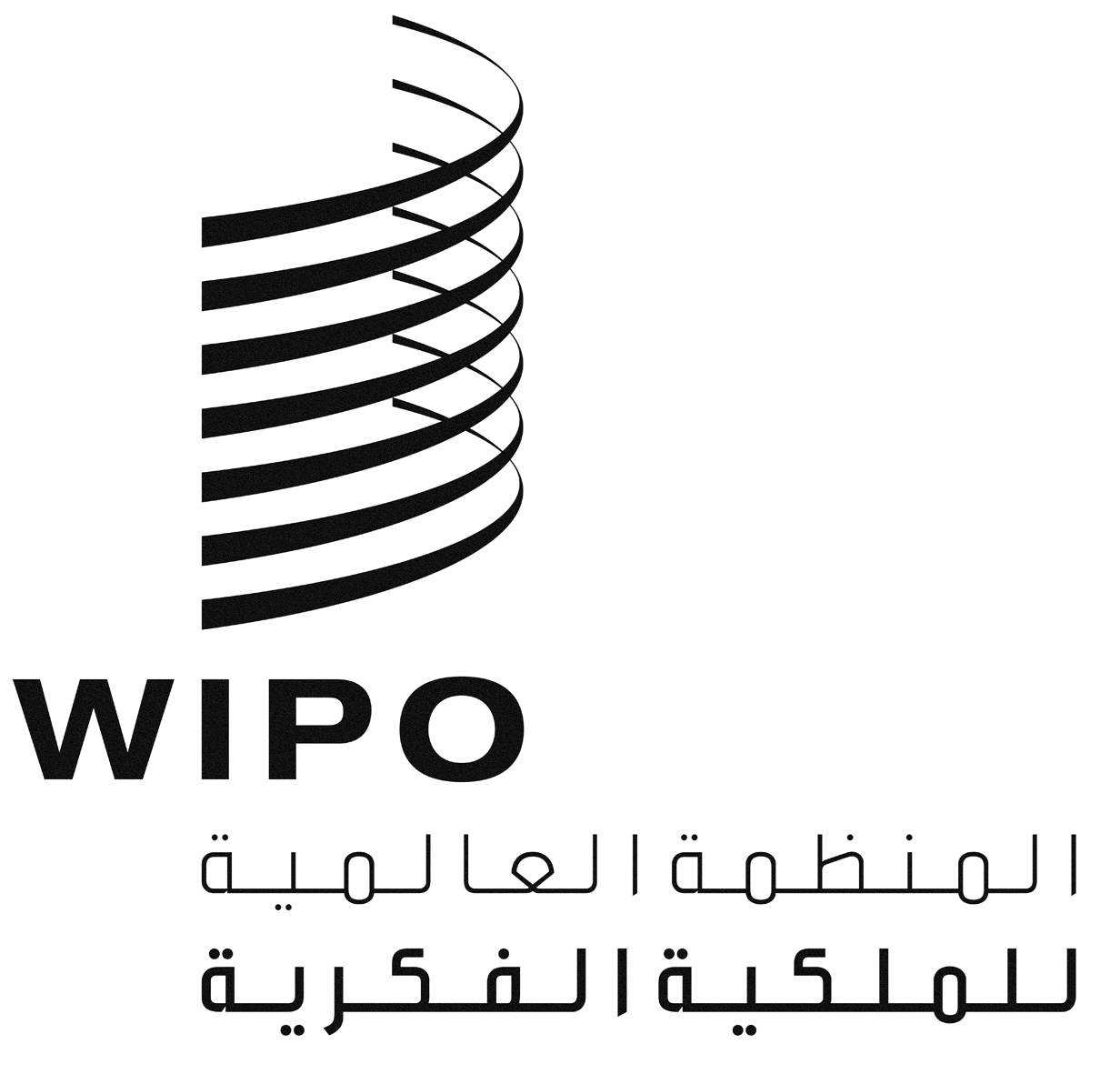 ASCCR/SS/GE/13/3SCCR/SS/GE/13/3SCCR/SS/GE/13/3الأصل: بالإنكليزيةالأصل: بالإنكليزيةالأصل: بالإنكليزيةالتاريخ: 22 أبريل 2013التاريخ: 22 أبريل 2013التاريخ: 22 أبريل 2013